Методические рекомендации по ограничению вобразовательных организациях доступа воспитанников к видам информации, распространяемой посредством сети "Интернет", причиняющей вред здоровью или развитию детей, а также не соответствующей задачам образованияТермины и сокращенияСайтСКФСайт в сети «Интернет»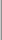 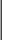 Система контентной фильтрации, обеспечивающая ограничение доступа обучающихся к видам информации, распространяемой посредством сети «Интернет», причиняющей вред здоровью и (или) развитию детей, а также не соответствующей задачам образованияФедеральный № 436-ФЗМетодическиерекомендациизакон Федеральный закон от 29 декабря 2010 г. № 436-ФЗ «О защите детей от информации, причиняющей вред их здоровью и развитию»Методические рекомендации по ограничению в образовательных организациях доступа обучающихся к видам информации, распространяемой посредством сети «Интернет», причиняющей вред здоровью и (или) развитию детей, а также не соответствующей задачам образованияСоветПортал СКФСовет по обеспечению информационной безопасности обучающихся в образовательной организацииИнформационный портал Временной комиссии Совета Федерации по развитию информационного общества по реализации методических рекомендаций по ограничению в образовательных организациях доступа обучающихся к видам информации, распространяемой посредством сети «Интернет», причиняющей вред здоровью и (или) развитию детей, а также не соответствующей задачам образования, по адресу www.скф.единыйурок.рфВведение2006 года федеральными органами государственной власти Российской Федерации осуществляется целенаправленная деятельность, связанная с ограничением в образовательных организациях доступа обучающихся к негативной информации.Министерство образования и науки Российской Федерации в 2006 году разработало методические и справочные материалы для реализации комплексных мер по внедрению и использованию программно-технических средств, обеспечивающих ограничение доступа обучающихся образовательных учреждений к ресурсам сети «Интернет», содержащим информацию, несовместимую с задачами образования и воспитания.2011 году Минобрнауки России направило в субъекты Российской Федерации Правила подключения общеобразовательных учреждений к единой системе контент-фильтрации доступа к сети «Интернет», утверждѐнные Министром образования и науки Российской Федерации Фурсенко А.А. (письмо от 28 сентября 2011 г. № АП-1057/07).Принятие в 2010 году Федерального закона № 436-ФЗ , а также последующее принятие иных законов, в том числе внесших дополнения и изменения в Федеральный закон № 436-ФЗ, существенно изменило условия ограничения в образовательных организациях доступа обучающихся к негативной информации.2014 году Минобрнауки России, Минкомсвязи России и Временная комиссия Совета Федерации по развитию информационного общества разработали методические рекомендации по ограничению в образовательных организациях доступа обучающихся к видам информации, распространяемой посредством сети «Интернет», причиняющей вред здоровью и (или) развитию детей, а также не соответствующей задачам образования.С 2016 по 2018 год Временная комиссия Совета Федерации по развитию информационного общества анализировала практику использования данных методических рекомендаций, а в адрес Минобрнауки России и Минкомсвязи России поступали обращения граждан и организаций, связанных с реализацией данного документа.На основе результатов мониторинга безопасности образовательной среды, проведенного Временной комиссией Совета Федерации по развитию информационного общества весной 2017 года в рамках реализации Указа Президента Российской Федерации от 1 июня 2012№ 761 «О Национальной стратегии действий в интересах детей на 2012–2017 годы», и предложений, выдвинутых со стороны органов власти и представителей педагогической общественности, для включения в перечень рекомендаций парламентских слушаний «Актуальные вопросы обеспечения безопасности и развития детей в информационном пространстве», прошедшие в Совете Федерации 17 апреля 2017 года, было решено актуализировать методические рекомендации на основе правоприменительной практики и дополнить новыми положениями для повышения эффективности данной работы в образовательных организациях:Актуализировать перечень видов информации, распространяемой посредством сети «Интернет», причиняющей вред здоровью и (или) развитию детей, а также не соответствующей задачам образования;Обеспечить ежегодный мониторинг и единые правила тестирования проверки качества работы использования средств контентной фильтрации (СКФ) в образовательных организациях;Реализовать вместо Реестра несовместимых с образованием ресурсов (Реестр НСОР) Реестр безопасных образовательных сайтов, который позволит централизованно организовать категоризацию безопасных сайтов для использования в образовательном процессе и оптимизировать работу по использованию средств контентной фильтрации;Актуализировать систему организационно-административных мероприятий, направленных на защиту детей от видов информации, распространяемой посредством сети «Интернет», причиняющей вред здоровью и (или) развитию детей, а также не соответствующей задачам образования, в том числе уточнить необходимый перечень мероприятий и необходимые образовательным организациям комплекты образцов локальных актов;Включить положения в текст методических рекомендаций, связанных с организацией работы СКФ в части финансирования и права образовательных организаций использовать различные технические решения по ограничению доступа обучающихся к видам информации, указанных в методических рекомендациях 2014 года;Сформировать перечень организаций, на которых распространяется действие методических рекомендаций;Уточнить порядок ответственности за качество СКФ.Основные положенияМетодические рекомендации по ограничению в образовательных организациях доступа обучающихся к видам информации, распространяемой посредством сети «Интернет», причиняющей вред здоровью и (или) развитию детей, а также не соответствующей задачам образования (далее – методические рекомендации) разработаны в рамках реализации пункта 7 плана мероприятий по реализации Концепции информационной безопасности детей на 2018-2020 годы, утверждѐнного приказом Минкомсвязи России от 27 февраля 2018 г. № 88.Методические рекомендации направлены на выработку согласованного подхода по ограничению в образовательных организациях доступа обучающихся к негативной информации.Методические рекомендации содержат комплекс мер, направленных на защиту детей от негативной информации при осуществлении ими использования сети «Интернет» из образовательной организации.Методические рекомендации разработаны Временной комиссией Совета Федерации по развитию информационного общества совместно с Министерством просвещения Российской Федерации, Министерством цифрового развития, связи и массовых коммуникаций Российской Федерации и Федеральной службой по надзору в сфере связи, информационных технологий и массовых коммуникаций.Концепция методических рекомендаций была рассмотрена и поддержана на заседании Временной комиссии Совета Федерации по развитию информационного общества 13 июля 2018 года.Методические рекомендации прошли общественное обсуждение с участием 10135 педагогических работников на площадке Экспертного совета по информатизации системы образования и воспитания при Временной комиссии Совета Федерации по развитию информационного общества.Методические рекомендации актуализируют различные аспекты и дополняют методические рекомендации по ограничению в образовательных организациях доступа обучающихся к видам информации, распространяемой посредством сети «Интернет», причиняющей вред здоровью и (или) развитию детей, а также не соответствующей задачам образования, направленные Минобрнауки России письмом от 28.04.2014 № ДЛ-115/03 в адрес субъектов Российской Федерации (далее - методические рекомендации 2014 года) с учетом изменений законодательства и анализа правоприменительной деятельности.Методические рекомендации распространяются на учреждения для детей-сирот и детей, оставшихся без попечения родителей, и на следующие организации, организующие обучение в очной и очно-заочной:Общеобразовательные организации;Организации дополнительного образования;Организации и индивидуальные предприниматели, осуществляющие образовательную деятельность по программам основного и дошкольного образования;Дошкольные образовательные организации;Профессиональные образовательные организации.Методические рекомендации не распространяются на образовательные организации высшего образования и организации дополнительного профессионального образования. Защита детей от информации, причиняющей вред здоровью и (или) развитию детей, а также не соответствующей задачам образования, осуществляется посредством использования системы контентной фильтрации, которая должна соответствовать положениям данных методических рекомендаций, и реализации соответствующих положениям данных методических рекомендаций системы организационно-административных мероприятий, направленных на защиту детей от видов информации, распространяемой посредством сети «Интернет», причиняющей вред здоровью и (или) развитию детей, а также не соответствующей задачам образования.Законодательные акты Российской Федерации в части ограничения распространения информацииработе образовательных организаций должны быть учтены положения приведенных ниже нормативных правовых актов.Федеральный закон от 27 июля 2006 г. № 149-ФЗ "Об информации, информационных технологиях и о защите информации" (далее – Федеральный закон № 149-ФЗ), который определяет механизм логического ограничения доступа к признанной запрещенной к распространению на территории Российской Федерации информации в сети «Интернет».рамках реализации статьи 15.1 Федерального закона № 149-ФЗ создан - Единый реестр доменных имен, указателей страниц сайтов в сети «Интернет» и сетевых адресов,позволяющих идентифицировать сайты в сети «Интернет», содержащие информацию, распространение которой в Российской Федерации запрещено (далее – Единый реестр). Доступ к сайту, внесенному в Единый реестр, ограничивается оператором связи.Решение о признании информации запрещенной к распространенной к распространению на территории Российской Федерации принимается уполномоченными органами во внесудебном порядке либо судом посредством принятия судебного акта.Во внесудебном порядке признаются запрещенными к распространению на территории Российской Федерации следующе виды информации:материалы с порнографическими изображениями несовершеннолетних и (или) объявлений о привлечении несовершеннолетних в качестве исполнителей дляучастия в зрелищных мероприятиях порнографического характера (уполномоченный на принятие решений орган – Роскомнадзор);информация о способах, методах разработки, изготовления и использования наркотических средств, психотропных веществ и их прекурсоров, новых потенциально опасных психоактивных веществ, местах их приобретения,способах и местах культивирования наркосодержащих растений (уполномоченный на принятие решений орган – МВД России);информация о способах совершения самоубийства, а также призывов к совершению самоубийства (уполномоченный на принятие решений орган – Роспотребнадзор);информация о несовершеннолетнем, пострадавшем в результате противоправных действий (бездействия), распространение которой запрещено федеральными законами (уполномоченный орган – уточняется);информация, нарушающая требования Федерального закона от 29 декабря 2006 года №244-ФЗ "О государственном регулировании деятельности по организации и проведению азартных игр и о внесении изменений в некоторые законодательные акты Российской Федерации" и Федерального закона от 11 ноября 2003 года N 138-ФЗ "О лотереях" о запрете деятельности по организации и проведению азартных игр и лотерей с использованием сети «Интернет» и иных средств связи (уполномоченный на принятие решений орган – ФНС России);информация, содержащая предложения о розничной продаже дистанционным способом алкогольной продукции и (или) спиртосодержащей пищевой продукции, и (или) этилового спирта, и (или) спиртосодержащей непищевой продукции, розничная продажа которой ограничена или запрещена законодательством о государственном регулировании производства и оборота этилового спирта, алкогольной и спиртосодержащей продукции и об ограничении потребления (распития) алкогольной продукции (уполномоченный на принятие решений орган – Росалкогольрегулирование);информация, направленная на склонение или иное вовлечение несовершеннолетних в совершение противоправных действий, представляющих угрозу для их жизни и (или) здоровья либо для жизни и (или) здоровья иных лиц (уполномоченный орган - уточняется);Не определен перечень видов информации, признаваемой запрещенной к распространению на территории Российской Федерации в судебном порядке. Любая потенциально опасная для общества информация может быть признана запрещенной судом.настоящее время согласно Федеральному закону от 25.07.2002 N 114-ФЗ "О противодействии экстремистской деятельности" на Минюст России возложены функции по ведению, опубликованию и размещению в сети «Интернет» федерального списка экстремистских материалов, который формируется на основании поступающих в Минюст России копий вступивших в законную силу решений судов о признании информационных материалов экстремистскими.Федеральный закон № 436-ФЗ регулирует отношения, связанные с защитой детей от информации, причиняющей вред их здоровью и (или) развитию, в том числе от информации, содержащейся в информационной продукции.Федеральный закон № 436 определяет перечень запрещенной или ограниченной для распространения среди детей информации, категории информации, запрещенные или ограниченные к распространению среди детей в зависимости от возрастной принадлежности, а также требования к обороту информационной продукции.Согласно статье 14 Федерального закона № 436-ФЗ «Особенности распространения информации посредством информационно-телекоммуникационных сетей» доступ к информации, распространяемой посредством информационно-телекоммуникационных сетей, в том числе сети «Интернет», в местах, доступных для детей, предоставляется лицом, организующим доступ к сети «Интернет» в таких местах (за исключением операторов связи, оказывающих эти услуги связи на основании договоров об оказании услуг связи, заключенных в письменной форме), другим лицам при условии применения административных и организационных мер, технических, программно-аппаратных средств защиты детей от информации, причиняющей вред их здоровью и (или) развитию.Таким образом, организации и индивидуальные предприниматели, предоставляющие несовершеннолетним обучающимся доступ в сеть «Интернет», обязаны применять административные и организационные меры, технические, программно-аппаратные средства защиты детей от информации, причиняющей вред их здоровью и (или) развитию. Согласно ч. 3 ст. 16 Федерального закона № 436-ФЗ информационная продукция, запрещенная для детей, не допускается к распространению в предназначенных для детейобразовательных организациях, детских медицинских, санаторно-курортных, физкультурно-спортивных организациях, организациях культуры, организациях отдыха и оздоровления детей или на расстоянии менее чем сто метров от границ территорий указанных организаций.Исполнительным органам государственной власти Российской Федерации необходимо руководствоваться пунктом 1 статьи 14 «Защита ребенка от информации, пропаганды и агитации, наносящих вред его здоровью, нравственному и духовному развитию» Федерального закона от 24.07.1998 № 124-ФЗ "Об основных гарантиях прав ребенка в Российской Федерации", согласно которому органы государственной власти Российской Федерации принимают меры по защите ребенка от информации, пропаганды и агитации, наносящих вред его здоровью, нравственному и духовному развитию, в том числе от национальной, классовой, социальной нетерпимости, от рекламы алкогольной продукциитабачных изделий, от пропаганды социального, расового, национального и религиозного неравенства, от информации порнографического характера, от информации, пропагандирующей нетрадиционные сексуальные отношения, а также от распространения печатной продукции, аудио- и видеопродукции, пропагандирующей насилие и жестокость, наркоманию, токсикоманию, антиобщественное поведение.Федеральный закон от 29.12.2012 № 273-ФЗ "Об образовании в Российской Федерации" закрепляет данные положения.В соответствии с частью 2 пункта 6 статьи 28 и частями 8 и 9 пункта 1 статьи 41 Закона «Об образовании» в обязанности образовательной организации входят вопросы, связанные с обеспечением безопасности и здоровья обучающихся на территории образовательной организации.Информационная безопасность детей согласно Федеральному закону № 436-ФЗ - это состояние защищенности детей, при котором отсутствует риск, связанный с причинением информацией вреда их здоровью и (или) физическому, психическому, духовному, нравственному развитию.Таким образом, образовательные организации в рамках своей работы должны обеспечивать информационную безопасность своих обучающихся.Российское законодательство в сфере регулирования общественных отношений, связанных и (или) осуществляемых в сети «Интернет» непосредственно, активно развивается, и администрации образовательной организации необходимо быть в курсе соответствующих изменений в федеральном законодательстве Российской Федерации и соответствующих нормативных правовых актов.Вместе с российскими нормами права в рамках Конвенции о правах ребенка, одобренной Генеральной Ассамблеей ООН 20.11.1989 и вступившей в силу для СССР 15.09.1990, содержится ряд статей, посвященных ограничению доступа детей к негативной для них информации:соответствии со статьей 13 данного международного акта, ребенок имеет право свободно выражать свое мнение, искать, получать и передавать информацию любого рода, если только это не вредит другим людям, не нарушает государственную безопасность и общественный порядок.Статья 17 указанного выше международного акта гарантирует, что каждый ребенок имеет право на доступ к информации; государство должно поощрять средства массовой информации к распространению материалов, которые способствуют духовному и культурному развитию детей, и запрещать информацию, наносящую вред ребенку.Организация системы ограничения обучающихся к видам информации, распространяемой посредством сети «Интернет», причиняющей вред здоровью и (или) развитию детей, а также не соответствующей задачам образованияОбразовательные организации имеют право самостоятельно принимать решения о технологиях и формах организации системы ограничения обучающихся к негативной информации.Технологии организации системы ограничения обучающихся к негативной информации включают:Контентную фильтрацию и ограничение доступа обучающихся к информации, включенной в Перечень видов информации, запрещенной к распространению посредством сети «Интернет», причиняющей вред здоровью и (или) развитию детей, а также не соответствующей задачам образования (приложение № 1) (далее– черный список, не имеет нормативного закрепления и используется в целях настоящих Методических рекомендаций);Контентную фильтрацию и предоставление доступа обучающимся к сайтам в сети «Интернет», включенных в Реестр безопасных образовательных сайтов (далее – белый список, не имеет нормативного закрепления и используется в целях настоящих Методических рекомендаций) (приложение № 2).Формы организации системы ограничения обучающихся к негативной информации включают:Использование на персональных устройствах, компьютере-сервере при использовании локальной сети и устройств для создания беспроводной сети (Wi-Fi) программного обеспечения, реализующего необходимый функционал;Использование внешнего фильтрующего сервера, в том числе DNS-сервера и (или) прокси-сервера;Получение услуг фильтрации через оператора связи либо специализированную организацию, обеспечивающую доступ в сеть «Интернет» для образовательной организации;Другие формы.Образовательные организации могут использовать многоформатную модель реализации системы контентной фильтрации как в рамках организации самостоятельно, так и взаимодействуя с другими организациями.Технология организации системы ограничения обучающихся к негативной информации не может меняться чаще, чем раз в календарный год, с целью исключения практики смены технологий фильтрации образовательными организациями при проведении проверок уполномоченными органами и введения их в заблуждение о качестве организации системы контентной фильтрации.При использовании технологии контентной фильтрации и ограничении доступа обучающихся к негативной информации соблюдаются следующие положения:При возможности персональной идентификации каждого обучающегося при осуществлении его доступа в сеть «Интернет», должен осуществляться доступ обучающегося к информационной продукции в соответствии с классификацией информационной продукции, предусмотренной Федеральным законом № 436-ФЗ;При отсутствии возможности персональной идентификации каждого обучающегося при осуществлении его доступа в сеть «Интернет», осуществляетсядоступ обучающего к информационной продукции для детей, достигших возраста шести лет.Исполнительные органы государственной власти Российской Федерации, органы местного самоуправления могут реализовывать единые технические решения для всех образовательных организаций на территории своих субъектов Российской Федерации и муниципальных образований соответственно с учетом статьи 28 Федерального закона "Об образовании в Российской Федерации" от 29.12.2012 N 273-ФЗ, согласно которой образовательные организации могут отказаться от использования данного решения.Педагогические работники не имеют права отключать СКФ во время нахождения на территории образовательной организации несовершеннолетних обучающихся. Педагогические работники имеют право отключать СКФ на своих персональных устройствах или устройствах, предоставленных педагогическому работнику, после осуществления образовательного процесса и отсутствия несовершеннолетних на территории образовательной организации, после получения письменного согласия от руководителя или заместителя руководителя образовательной организации с указанием или пояснением целей отключения СКФ и временных сроках отключения СКФ.образовательной организации ведется журнал работы системы контентной фильтрации, в который включаются сведения об отключении педагогическим работником на устройстве СКФ.Образовательные организации с целью недопущения обучающихся к негативной информации самостоятельно определяют свою политику в отношении персональных устройств обучающихся, имеющих возможность выхода в сеть «Интернет».Информация о порядке использования на территории образовательной организации персональных устройств обучающихся, имеющих возможность выхода в сеть «Интернет», оформляется в форме Приказа о порядке использования на территории образовательной организации персональных устройств обучающихся, имеющих возможность выхода в сеть «Интернет», с дальнейшим получением согласия родителей (законных представителей) обучающихся о снятии ответственности с руководителя образовательной организации в случае предоставления своему ребенку данного устройства при посещении образовательной организации либо предоставления администрации образовательной организации права на время учебного процесса забрать устройство (-а) обучающего.Данный Приказ размещается на сайте образовательной организации в открытом доступе в разделе «Документы» в соответствии с приказом Федеральной службы по надзору в сфере образования и науки от 29 мая 2014 г. № 785 "Об утверждении требований к структуреофициального сайта образовательной организации в информационно-телекоммуникационной сети «Интернет» и формату представления на нем информации".СКФ, используемые образовательными организациями, должны соответствовать ряду требований.Применяемые при разработке и использовании интерфейсов технологии, стандарты и спецификации должны соответствовать нормативно установленным и общепринятым стандартам и требованиям в области информационных технологий и программного обеспечения.При использовании сетевых протоколов передачи данных рекомендуется придерживаться следующих спецификаций:Протокол передачи гипертекста версии 1.11 - RFC 2616;Расширенный протокол передачи гипертекста версии 1.1 с обеспечением безопасности транспортного уровня;Протокол защищенных соединений (SSL) версии 3 - RFC 5246;Протоколы использования системы поддержки пространства имен - FC 1035.При описании данных, а также информации о данных, их составе и структуре, содержании, формате представления, методах доступа и требуемых для этого полномочиях пользователей, о месте хранения, источнике, владельце и др. (далее - метаданные) и используемых наборах символов, применяемых в процессе информационного обмена, рекомендуется придерживаться следующих спецификаций:Расширяемый язык разметки XML-набор стандартов Консорциума Всемирной паутины;Расширяемый язык описания схем данных (XML Schema) версии не ниже 1.0. Описания разрабатываемых электронных сервисов и описания схем данных, согласно базовому профилю интероперабельности версии 1.1, рекомендуется создаваться в кодировке UTF-8 или UTF-16 (с указанием этой кодировки в заголовке соответствующего описания).Аутентификацию  рекомендуется  обеспечить  на  основе  сертификатов  PKI  в  форматеX.509.зависимости от технологии СКФ должна обеспечивать следующие основные функции:Осуществлять в режиме реального времени анализ сайтов в сети «Интернет», к которым обращаются пользователи, на предмет отсутствия на сайтах в сети «Интернет» информации, распространяемой посредством сети «Интернет», причиняющей вред здоровью и (или) развитию детей, а также не соответствующей задачам образования;Пропускать, блокировать или модифицировать информацию от сайта к пользователю в зависимости от результатов проверки;Автоматически передавать данные во внешнюю систему о сайте, информация из которого удовлетворяет заданным правилам;Собирать статистику фильтрации.СКФ должна обеспечивать возможность анализа информационной продукции в любой форме и виде, в частности возможность:Семантического и морфологического анализа информации сайтов, получаемых по HTTP протоколу, на основе списков запрещенных слов, словообразований и словосочетаний, содержащих информацию, причиняющую вред здоровью и (или) развитию детей, а также не соответствующую задачам образования, а также сочетаний слов, образующих совокупности запрещенных выражений. Информация сайтов должна интерпретироваться строго согласно стандартам на протокол передачи гипертекста и язык разметки гипертекста, в том числе должна корректно определяться кодировка передаваемых данных;Анализа поисковых HTTP-запросов путем разбора запроса, сформированного поисковыми машинами, и сравнением составных частей запроса со словарем слов, словосочетаний и словообразований, содержащих информацию, причиняющую вред здоровью и (или) развитию детей, а также не соответствующую задачамобразования. СКФ должна поддерживать множество категорий запрещенных слов, словообразований и словосочетаний.СКФ должна обеспечивать сопоставление категории сайта в сети «Интернет» с возрастной категорией пользователя и принимать решение о доступе пользователя к информации в соответствии с классификацией информационной продукции.СКФ не должна предоставлять возможности для пропуска пользователя к информации сайта, содержащего информацию, причиняющую вред здоровью и (или) развитию детей, а также не соответствующей задачам образования.СКФ должна обеспечивать возможность по результатам анализа сайтов:Блокировки URL-адреса сайта, запрашиваемой по HTTP протоколу;Отображение специальной страницы блокировки в случае блокировки URL-адреса сайта;Блокировки части информации от сайта, запрашиваемой по HTTP протоколу, и пропуск только не заблокированных частей пользователю;Метод принудительного включения безопасного поиска в поисковых системах путем добавления аргументов "&family=yes&", "&safe=yes&" и других взависимости от поисковых систем.СКФ должна обеспечивать сбор статистики фильтрации, включая:Время;IP-адрес, с которого произошло обращение;Образовательное учреждение (по соответствию IP адреса);URL сайта или домен системы DNS, к которому было произведено обращение, либо ключевые слова, по которым было заблокировано обращение, если обращение было заблокировано методом поисковой или контентной фильтрации;Вид фильтрации, согласно которому обращение было заблокировано, если обращение было заблокировано;Подтверждение пользователя, если он был предупрежден о потенциально опасной информации.СКФ должна обеспечивать хранение статистики в течение срока, устанавливаемого соответствующими нормативными документами, и возможность передачи статистики во внешние системы в соответствии с установленными требованиями к взаимодействию.СКФ должна обеспечивать автоматическое обновление конфигурации СКФ при изменении параметров настойки СКФ. Параметрами СКФ являются:	пороговая величина блокировки сайта на основе семантического и морфологического анализа;адрес специальной страницы блокировки;адрес специальной страницы блокировки поисковых HTTP-запросов;адрес специальной страницы предупреждения с возможностью пропуска информации от сайта.СКФ должна обеспечивать автоматическое обновление конфигурации (правил) фильтрации при изменении информации в РБОС. Обновление должно осуществляться не более чем через 3 рабочих дня после изменений в РБОС списков URL адресов сайтов.Общественный	контроль	за	обеспечением	защиты	детей	от	видовинформации, распространяемой посредством сети «Интернет», причиняющей вред здоровью и (или) развитию детей, а также не соответствующей задачам образованияСогласно статье 21 Федерального закона № 436-ФЗ зарегистрированные в установленном федеральным законом порядке общественные объединения и иные некоммерческие организации в соответствии с их уставами, а также граждане вправе осуществлять всоответствии с законодательством Российской Федерации общественный контроль за соблюдением требований данного закона.Образовательным организациям рекомендуется создать совет по обеспечению информационной безопасности обучающихся, в деятельность которого вовлечь педагогических работников, родителей (законных представителей) обучающихся и представителей органов власти и общественных организаций, таких как Общероссийское детское общественное движение в сфере обеспечения безопасности и развития детей в информационном пространстве "Страна молодых", кибердружины и другие.Члены Совета могут осуществлять не только регулярный мониторинг качества системы контентной фильтрации в образовательной организации, но и принимать участие в реализации плана мероприятий образовательной организации по обеспечению защиты детей от негативной информации.Общественные объединения и иные некоммерческие организации могут проводить общественную экспертизу работы образовательных организаций по обеспечению защиты детей от негативной информации и осуществлять экспертизу технологий и продуктов, связанных с фильтрацией информационного контента.Система организационно-административных мероприятий, направленных на защиту детей от видов информации, распространяемой посредством сети «Интернет», причиняющей вред здоровью и (или) развитию детей, а также не соответствующей задачам образованиясоответствии с частью 1 статьи 14 Федерального закона № 436-ФЗ должны применяться организационно-административные мероприятия, направленные на защиту детей от информации, причиняющей вред их здоровью и (или) развитию. Указанные мероприятия осуществляются на уровнях субъекта Российской Федерации, органа местного самоуправления и образовательной организации по следующим направлениям.Организационно-административные мероприятия, реализуемые субъектами Российской Федерации и органами местного самоуправления, направленные на защиту детей от видов информации, распространяемой посредством сети «Интернет», причиняющей вред здоровью и (или) развитию детей, а также не соответствующей задачам образования:Проведение ежегодного мониторинга качества работы СКФ в образовательных организациях и применения организационно-административных мероприятий, направленных на защиту детей от негативной информации;Утверждение нормативным актом данных методических рекомендаций и плана мероприятий по обеспечению защиты детей от видов информации, распространяемой посредством сети «Интернет», причиняющей вред здоровью и (или) развитию детей, а также не соответствующей задачам образования, в образовательных организациях;Организация просветительской работы с детьми и их родителями (законными представителями) по повышению культуры информационной безопасности путем реализации программ и проведения мероприятий, таких как Единый урок по безопасности в сети «Интернет», квест по цифровой грамотности «Сетевичок» и другие;Организация информационной работы в соответствии с письмом Минобрнауки России от 14.05.2018 N 08-1184 «О направлении информации»;Оказание методической поддержки для ответственных лиц и педагогических работников образовательных организаций, посвященной вопросам организации защиты детей от видов информации, распространяемой посредством сети «Интернет», причиняющей вред здоровью и (или) развитию детей, а также не соответствующей задачам образования, в образовательных организациях путем:Организации и проведения семинаров, лекций и конференций с участием представителей уполномоченных на проведение проверок образовательных организаций в части работы СКФ органов;Направления на повышение квалификации ответственных лиц в образовательных организациях по темам «Организация защиты детей от видов информации, распространяемой посредством сети «Интернет», причиняющей вред здоровью и (или) развитию детей, а также не соответствующей задачам образования, в образовательных организациях» и педагогических работников по теме «Безопасное использование сайтов в сети «Интернет» в образовательном процессе в целях обучения и воспитания обучающихся в образовательной организации».В качестве учредителя образовательных организаций обеспечить образовательные организации средствами организации системы контентной фильтрации либо выделение образовательным организациям средств для реализации контентной фильтрации самостоятельно;При наличии договора, заключаемого субъектом Российской Федерации или органом местного самоуправления с поставщиком СКФ, указывать в договоре с поставщиком СКФ ответственность и обязательства поставщика СКФ в видекомпенсации понесѐнного ущерба за ненадлежащее оказание услуги, а также обеспечить контроль за наличием данных положений в договорах образовательных организаций и поставщиков СКФ в случае заключения данных договоров образовательными организациями самостоятельно.Организационно-административные мероприятия, реализуемые образовательными организациями, направленные на защиту детей от видов информации, распространяемой посредством сети «Интернет», причиняющей вред здоровью и (или) развитию детей, а также не соответствующей задачам образования:Обеспечить защиту обучающихся от видов негативной информации для детей посредством использования СКФ при выходе в сеть «Интернет» при доступе к сети «Интернет» из образовательной организации;Проведение до 30 августа ежегодного мониторинга качества работы СКФ и применения организационно-административных мероприятий, направленных на защиту детей от негативной информации для детей;Утвердить и обеспечить контроль исполнения Положения об ограничении доступа обучающихся к видам информации, распространяемой посредством сети «Интернет», причиняющей вред здоровью и (или) развитию детей, а также не соответствующей задачам образования, определяющий в образовательной организации основные аспекты организации работы СКФ, технологию, формат (форматы) реализации СКФ и включающего:Приказ о назначении ответственного лица в образовательной организации за обеспечение безопасного доступа к сети «Интернет», включающий должностную инструкцию ответственного лица в образовательной организации за обеспечение безопасного доступа к сети «Интернет»;Порядок проведения проверки эффективности использования систем контентной фильтрации в образовательной организации, включающий типовой акт проверки СКФ в образовательной организации;Журнал работы системы контентной фильтрации;План мероприятий по обеспечению информационной безопасности в образовательной организации;Приказ о порядке использования на территории образовательной организации, персональных устройств обучающихся, имеющих возможность выхода в сеть «Интернет»;Инструкции для обучающихся по обеспечению информационной безопасности при использовании сети «Интернет» для размещения в учебных кабинетах, в которых осуществляется доступ в сеть «Интернет»;Внесение изменений в должностные инструкции педагогических работников об ограничении доступа обучающихся к видам информации, распространяемой посредством сети «Интернет», причиняющей вред здоровью и (или) развитию детей, а также не соответствующей задачам образования, включая порядок осуществления контроля педагогическими работниками использования обучающимися сети «Интернет»;Организация просветительской работы с детьми и их родителями (законными представителями) по повышению культуры информационной безопасности путем реализации программ и проведения мероприятий, таких как Единый урок по безопасности в сети «Интернет», квест по цифровой грамотности «Сетевичок» и другие;Направление на повышение квалификации ответственных лиц в образовательной организации по темам «Организация защиты детей от видов информации, распространяемой посредством сети «Интернет», причиняющей вред здоровью и (или) развитию детей, а также не соответствующей задачам образования, в образовательных организациях» и педагогических работников по теме «Безопасное использование сайтов в сети «Интернет» в образовательном процессе в целях обучения и воспитания обучающихся в образовательной организации»;Организация информационной работы в соответствии с письмом Минобрнауки России от 14.05.2018 N 08-1184 «О направлении информации»;Организация ежеквартального мониторинга изменения федерального законодательства и нормативно-правовых актов федерального уровня, связанных с защитой детей от видов информации, распространяемой посредством сети «Интернет», причиняющей вред здоровью и (или) развитию детей, а также не соответствующей задачам образования, и предоставление ответственным сотрудникам за организацию в образовательной организации СКФ соответствующих актуальных федеральных законов нормативно-правовых актов федерального уровня;Обеспечить установку и работу на персональных устройствах, принадлежащих образовательной организации, антивирусного программного обеспечения с целью исключения возможности доступа детей к видам информации, распространяемой посредством сети «Интернет», причиняющей вред здоровью и (или) развитию детей, а также не соответствующей задачам образования;Заключать договора с поставщиком СКФ при условии наличия в договоре положений об ответственности и обязательстве поставщика СКФ в виде компенсации понесѐнного ущерба за ненадлежащее оказание услуги.Обеспечить мониторинг использования сайтов в образовательном процессе в целях обучения и воспитания обучающихся в образовательной организации до 30 августа ежегодно;Обеспечить отсутствие информации, распространяемой посредством сети «Интернет», причиняющей вред здоровью и (или) развитию детей, а также не соответствующей задачам образования, на официальных сайтах образовательной организации и сайтах, задействованных в реализации образовательной деятельности образовательной организации, включая системы электронных дневников и дистанционного обучения.Организационно-административные мероприятия, реализуемые Временной комиссией Совета Федерации по развитию информационногообщества, направленные на защиту детей от видов информации, распространяемой посредством сети «Интернет», причиняющей вред здоровью и (или) развитию детей, а также не соответствующей задачам образованияВременная комиссия Совета Федерации по развитию информационного общества осуществляет мониторинг реализации в образовательных организациях качества работы СКФ и применения организационно-административных мероприятий, направленных на защиту детей от видов информации, распространяемой посредством сети «Интернет», причиняющей вред здоровью и (или) развитию детей, а также не соответствующей задачам образования, до декабря ежегодно до 2020 года с целью предоставления данных Министерству просвещения Российской Федерации и Министерству цифрового развития, связи и массовых коммуникаций Российской Федерации.целью оказания методической и организационной поддержки субъектам Российской Федерации, органам местного самоуправления и образовательным организациям Временная комиссия Совета Федерации по развитию информационного общества запускает на базе Экспертного совета по информатизации системы образования ивоспитания при Временной комиссии Совета Федерации по развитию информационногообществ информационный портал «Скф.единыйурок.рф» по адресу www.скф.единыйурок.рф, на котором:Размещен Реестр безопасных образовательных сайтов (РБОС);Размещена информация о форматах организации просветительской работы с детьми и их родителями (законными представителями) по повышению культуры информационной безопасности путем реализации программ и проведения мероприятий;Образцы локальных нормативных документов для образовательных организаций; Организованы бесплатные программы повышения квалификации для ответственных лиц в образовательных организациях и педагогических работников по темам «Организация защиты детей от видов информации, распространяемой посредством сети «Интернет», причиняющей вред здоровью и (или) развитию детей, а также не соответствующей задачам образования, в образовательных организациях» и педагогических работников по теме «Безопасное использование сайтов в сети «Интернет» в образовательном процессе в целях обучения и воспитания обучающихся в образовательной организации».Мониторинг реализации методических рекомендацийМониторинг за реализацией настоящих методических рекомендаций осуществляют:Временная комиссия Совета Федерации по развитию информационного общества;Органы государственной власти субъектов Российской Федерации;Органы местного самоуправления;Прокуратуры субъектов Российской Федерации, городов и районов;Общественные объединения;Граждане.Рекомендуется при проведении проверок образовательных организаций оценивать следующие аспекты ограничения в образовательных организациях доступа обучающихсянегативной информации для детей:Соответствие указанных в настоящих методических рекомендациях требований к СКФ, используемых в образовательной организации;Применение администрацией образовательной организации организационно-административные мероприятий, направленных на защиту детей от видов информации, распространяемой посредством сети «Интернет», причиняющейвред здоровью и (или) развитию детей, а также не соответствующей задачам образования;Получение доступа к информации, распространяемой посредством сети «Интернет», причиняющей вред здоровью и (или) развитию детей, а также несоответствующей задачам образования, с персональных устройств, расположенных в образовательной организации и имеющие выход в сеть «Интернет», путем:Осуществления прямого доступа к сайту в сети «Интернет», содержащего негативную информацию;Поиск с помощью поисковых систем информационной продукции, запрещенной для детей, в форме сайтов в сети «Интернет», графических изображений, аудиовизуальных произведений и других форм информационной продукции.порядке реализации методических рекомендацийДля	создания	условий	реализации	методических	рекомендаций	в	образовательныхорганизациях и применения организационно-административных мероприятий методические рекомендации действуют с 1 июля 2019 года.До 1 июля 2019 года реализуются положения методических рекомендаций 2014 года, а с 1 июля положения методических рекомендаций дополняют методические рекомендации, разработанные в 2014 году.При наличии противоречий в положениях методических рекомендации необходимо руководствоваться методическими рекомендациями, разработанными позднее.Приложение № 1.Перечень видов информации, запрещенной к распространению посредством сети «Интернет», причиняющей вред здоровью и (или) развитию детей, а также не соответствующей задачам образованияИнформация, запрещенная для распространения среди детей, согласно части 2 статьи 5 Федерального закона № 436-ФЗ*ОправдывающаяповедениеИнформационная продукция (в том числе сайты, сетевые средства массовойинформации,	социальные	сети,противоправное интерактивные	и	мобильныеприложениях и другие виды информационных ресурсов, а также размещаемая на них информация), содержащая призывы и вовлечение детейв	противоправное	поведение	инесовершеннолетнем, пострадавшем в результате противоправных действий(бездействия), включая фамилии, имена, Информационная продукция (в том числе отчества, фото- и видеоизображения сайты, сетевые средства массовой- рекомендуется также запретить все сетевые средства массовой информации, имеющее возрастные ограничения старше 18 лет и обозначенные в виде цифры "18" и знака "плюс" и (или) текстового словосочетания "запрещено для детей"Информация, распространение которой среди детей определенных возрастных категорий ограничено, согласно части 3 статьи 5 Федерального закона № 436-ФЗВызывающая  у  детей  страх,  ужас  или Информационная продукция (в том числечислепанику,втом  представляемая  в сайты,сетевыесредствамассовой11.12.Содержащая бранные слова и выражения, относящиеся к нецензурной браниИнформационная продукция (в том числе сайты, сетевые средства массовойинформации,	социальные	сети,интерактивные	и	мобильныеприложениях и другие виды информационных ресурсов, а также размещаемая на них информация),содержащая текстовые описания, фотографии, рисунки, видеоматериалы по данной темеИнформация, не соответствующая задачам образования 1,2,3 (не имеет нормативного закрепления и используется для целей настоящих Методических рекомендаций)Информационная продукция (в том числесайты,	сетевые	средства	массовойинформации,	социальные	сети,интерактивные	и	мобильныеприложениях      и      другие      виды Компьютерные   и   сетевые   игры,   за информационных   ресурсов,   а   такжеисключением соответствующих задачам размещаемая  на  них  информация)  по15.16.17.18.19.Сайты,	навязывающие	услуги	на	базеМошеннические сайты	СМС-платежей,  сайты,  обманным  путемсобирающие	личную	информацию(фишинг)интерактивные	и	мобильныеприложениях	и	другие	видыинформационных	ресурсов,	а	такжеразмещаемая	на	них	информация),направленная на побуждение и созданиезаинтересованности	унесовершеннолетних	к	убеждениюродителей	или	других	лиц	либосамостоятельно приобрести товары и/илиуслугиИнформационная продукция (в том числесайты, социальные сети, интерактивные имобильные  приложениях  и  другие  видыинформационных	ресурсов),направленная	на	организацию	общениямежду  пользователями  с  помощью  сетиСлужбы	знакомств,	социальные	сети, «Интернет», такая как служба знакомств,20.	мессенджеры	и	сайты	и	сервисы	для социальные сети, мессенджеры и другиеорганизации сетевого общения	сайты,	сервисы	и	программы,направленные	и	предоставляющиенеобходимый	функционал	ивозможности,	за	исключениемэлектронных	образовательных	иинформационных  ресурсов,  создаваемыхв	организациях,	осуществляющихобразовательную деятельность- рекомендуется исключить из обработки систем контент-фильтрации «Интернет»-ресурсы, относящиеся к домену gov.ru, официальные «Интернет»-ресурсы органов власти федерального уровня и субъектов Российской Федерации, а также рекомендованных ими к использованию в образовательном процессе «Интернет»-ресурсы;– перечень информации, не соответствующей задачам образования, может быть дополнен и расширен исполнительными органами государственной власти субъектов и образовательными организациями по своему усмотрению с учетом специфики и потребностей своей деятельности;- не имеет нормативного закрепления и используется для целей настоящих Методических рекомендаций.Перечень видов информации, к которым может быть предоставлен доступ согласно определенной возрастной категорииИнформационная продукция для детей, не достигших возраста шести лет, согласно статье 7 Федерального закона № 436-ФЗ:информационной продукции для детей, не достигших возраста шести лет, может быть отнесена информационная продукция, содержащая информацию, не причиняющую вреда здоровью и (или) развитию детей (в том числе информационная продукция, содержащая оправданные ее жанром и (или) сюжетом эпизодические ненатуралистические изображения или описания физического и (или) психического насилия (за исключением сексуального насилия) при условии торжества добра над злом и выражения сострадания к жертве насилия и (или) осуждения насилия).Информационная продукция для детей, достигших возраста шести лет, согласно статье 8 Федерального закона № 436-ФЗ:допускаемой к обороту информационной продукции для детей, достигших возраста шести лет, может быть отнесена информационная продукция, предусмотренная статьей 7настоящего Федерального закона, а также информационная продукция, содержащая оправданные ее жанром и (или) сюжетом:кратковременные и ненатуралистические изображения или описания заболеваний человека (за исключением тяжелых заболеваний) и (или) их последствий в форме, не унижающей человеческого достоинства;ненатуралистические изображения или описания несчастного случая, аварии, катастрофы либо ненасильственной смерти без демонстрации их последствий, которые могут вызывать у детей страх, ужас или панику;не побуждающие к совершению антиобщественных действий и (или) преступлений эпизодические изображения или описания этих действий и (или) преступлений при условии, что не обосновывается и не оправдывается их допустимость и выражается отрицательное, осуждающее отношение к лицам, их совершающим.допускаемой к обороту информационной продукции для детей, достигших возраста двенадцати лет, может быть отнесена информационная продукция,предусмотренная статьей 8 настоящего Федерального закона, а также информационная продукция, содержащая оправданные ее жанром и (или) сюжетом:эпизодические изображения или описания жестокости и (или) насилия (за исключением сексуального насилия) без натуралистического показа процесса лишения жизни или нанесения увечий при условии, что выражается сострадание к жертве и (или) отрицательное, осуждающее отношение к жестокости, насилию (за исключением насилия, применяемого в случаях защиты прав граждан и охраняемых законом интересов общества или государства);изображения или описания, не побуждающие к совершению антиобщественных действий (в том числе к потреблению алкогольной и спиртосодержащей продукции, участию в азартных играх, занятию бродяжничеством илипопрошайничеством), эпизодическое упоминание (без демонстрации) наркотических средств, психотропных и (или) одурманивающих веществ, табачных изделий при условии, что не обосновывается и не оправдывается допустимость антиобщественных действий, выражается отрицательное, осуждающее отношение к ним и содержится указание на опасность потребления указанных продукции, средств, веществ, изделий;не эксплуатирующие интереса к сексу и не носящие возбуждающего или оскорбительного характера эпизодические ненатуралистические изображения или описания половых отношений между мужчиной и женщиной, за исключением изображения или описания действий сексуального характера.допускаемой к обороту информационной продукции для детей, достигших возраста шестнадцати лет, может быть отнесена информационная продукция,предусмотренная статьей 9 настоящего Федерального закона, а также информационная продукция, содержащая оправданные ее жанром и (или) сюжетом:изображения или описания несчастного случая, аварии, катастрофы, заболевания, смерти без натуралистического показа их последствий, которые могут вызывать у детей страх, ужас или панику;изображения или описания жестокости и (или) насилия (за исключением сексуального насилия) без натуралистического показа процесса лишения жизни или нанесения увечий при условии, что выражается сострадание к жертве и (или) отрицательное, осуждающее отношение к жестокости, насилию (за исключением насилия, применяемого в случаях защиты прав граждан и охраняемых законом интересов общества или государства);информация о наркотических средствах или о психотропных и (или) об одурманивающих веществах (без их демонстрации), об опасных последствиях ихпотребления с демонстрацией таких случаев при условии, что выражается отрицательное или осуждающее отношение к потреблению таких средств или веществ и содержится указание на опасность их потребления;отдельные бранные слова и (или) выражения, не относящиеся к нецензурной брани;не эксплуатирующие интереса к сексу и не носящие оскорбительного характера изображения или описания половых отношений между мужчиной и женщиной, за исключением изображения или описания действий сексуального характера.Приложение № 2.Реестр безопасных образовательных сайтовВременная комиссия Совета Федерации по развитию информационного общества с целью оказания организационной поддержки субъектам Российской Федерации при реализации данных методических рекомендаций создает Реестр безопасных образовательных сайтов.РБОС реализуется на базе Экспертного совета по информатизации системы образования и воспитания при Временной комиссии Совета Федерации по развитию информационного общества, посредством размещения на информационном портале «Скф.единыйурок.рф» по адресу www.скф.единыйурок.рф с 1 марта 2019 года.РБОС включаются сайты образовательного и просветительского характера. Актуальность РБОС как системы обусловлена:Отсутствием возможности составлять список сайтов в сети «Интернет», содержащим информацию, причиняющую вред здоровью и (или) развитию детей, а также не соответствующую задачам образования;Необходимостью предоставления доступа образовательным организациям к проверенным сайтам в сети «Интернет», соответствующим задачам образования.РБОС включаются следующие категории сайтов:Сайты дошкольных образовательных организаций;Сайты общеобразовательных организаций;Сайты организаций дополнительного образования;Сайты профессиональных образовательных организаций;Сайты учреждений для детей-сирот и детей, оставшихся без попечения родителей;Сайты образовательных организаций высшего образования;Сайты государственных федеральных и региональных органов власти и организаций, созданные государственными федеральными и региональными органами власти, в сфере детства, образования, молодежной политики, спорта, здоровья и культуры;Сайты проектов, мероприятий и инициатив государственных федеральных и региональных органов и организаций, созданные государственными федеральными и региональными органами власти, в сфере детства, образования, молодежной политики, спорта, здоровья и культуры;Сайты организаций, учредителем которых выступают государственные федеральные и региональные органы власти и муниципальные образования, в сфере физической культуры и спорта для детей;Сайты организаций, учредителем которых выступают государственные федеральные и региональные органы власти и муниципальные образования, в сфере обеспечения здоровья детей и психологической поддержки детей;Сайты организаций, учредителем которых выступают государственные федеральные и региональные органы власти и муниципальные образования, культуры для детей, включая сайты библиотек, театров и других учреждений культуры;Сайты издательств учебно-методической литературы, включенные в перечень организаций, осуществляющих выпуск учебных пособий, которые допускаются к использованию при реализации имеющих государственную аккредитацию образовательных программ, утверждѐнных Министерством просвещения Российской Федерации;Сайты олимпиад, вошедших в перечень олимпиад школьников и их уровней, утверждѐнные приказом Министерства науки и высшего образования РФСайты научных организаций;Сайты общероссийских детских и молодежных общественных объединений;Сайты, включая сайты проектов, мероприятий и инициатив, включенные в документы стратегического планирования и (или) планы работы органов государственной власти на федеральном и (или) региональном уровне;Сайты и (или) сетевые средства массовой информации для педагогических работников и (или) детей негосударственных организаций и физических лиц, получивших государственную поддержку (финансовую, информационную, организационную и кадровую) на федеральном и (или) региональном уровне;РБОС не включаются сайты:Содержащие рекламу (кроме спонсорской рекламы, включая информацию о спонсоре, и социальной рекламы);Направленные на осуществление коммерческой деятельности;Содержащие сведения, составляющие государственную или иную специально охраняемую законом тайну;Содержащие запрещѐнную российским законодательством информацию;Зарегистрированные в установленном порядке в качестве сетевого средства массовой информации, имеющего возрастные ограничения старше 18 лет и обозначенные в виде цифры "18" и знака "плюс" и (или) текстового словосочетания "запрещено для детей";Зарегистрированные ранее чем за год до включения в реестр;Не имеющие писем поддержки, соглашений и иных аналогичных документов, подтверждающие государственную поддержку (финансовую, информационную, организационную и кадровую) в календарном году включения в Реестр (для негосударственных организаций и физических лиц);Содержащие информацию, причиняющую вред здоровью и (или) развитию детей, а также не соответствующую задачам образования;Размещенные не в российских доменных зонах;На	которых	осуществляется	образовательная	деятельность	без	лицензии	наосуществление образовательной деятельности (кроме индивидуальных предпринимателей, осуществляющих образовательную деятельность без привлечения педагогических работников).РБОС для удобства использования публикуется в форме списка сайтов без категоризации для использования заинтересованными органами власти, органами местного самоуправления, операторами связи, образовательными организациями и другими заинтересованными организациями и физическими лицами, в частности в рамках предоставления услуг «Родительский контроль» операторами связи для частных клиентов и педагогическими работниками для использования в образовательном процессе.Реестр формируется на основе запросов о включении в Реестр сайтов со стороны федеральных органов государственной власти в течение календарного года и региональных исполнительных органов государственной власти раз в календарный год, прошедших проверку Экспертным советом на соответствие сайтов требованиям для включения в Реестр.Федеральные органы государственной власти могут в течение календарного года направлять информацию о включении сайта (-ов) в Реестр путем направления письма на имя Председателя Временной комиссии Совета Федерации по развитию информационного общества (Приложение №3).Региональные исполнительные органы государственной власти раз в календарный год с 1 сентября до 30 декабря направляют письмо на имя Председателя Временной комиссии Совета Федерации по развитию информационного общества, включающего протокол комиссии по рассмотрению сайтов в сети «Интернет» для включения в Реестр безопасных образовательных сайтов и список сайтов для включения в Реестр (Приложение № 4).Форма со списком сайтов для включения в Реестр публикуется ежегодно до 1 августа на сайте СКФ.Для рассмотрения сайтов негосударственных организаций для включения в реестр в федеральный орган государственной власти или региональный исполнительный орган государственной власти негосударственная организация предоставляет заявку для включения сайта организации в Реестр безопасных образовательных сайтов (далее – Заявка), включающую:Заявление о рассмотрении сайта для включения в РБОС, включающее согласие с требованиями, предъявляемыми к сайтам для включения в РБОС, и возможностью исключения из реестра в случае нарушения требований, предъявляемых к сайтам для включения в РБОС;Концепцию сайта с обоснованием его социальной значимости, характеристикой планируемой аудитории;Справку об источниках финансирования сайта и организации;Описание технических возможностей администратора сайта;Описание деятельности организации-администратора сайта;Справка об администрации доменного имени сайта, указанного в Заявлении;Резюме сотрудников и описание организаций-партнеров, занятых в реализации сайтаОтзывы, рекомендации, экспертные заключения и публикации о деятельности организации в средствах массовой информации;Справка об отсутствии по состоянию на первое число месяца, предшествующего месяцу, в котором планируется подача Заявки, неисполненной обязанности по уплате налогов, сборов, страховых взносов, пеней, штрафов, процентов, подлежащих уплате в соответствии с законодательством Российской Федерации о налогах и сборах, в виде письма от Федеральной налоговой службы Российской Федерации или по форме, установленной Федеральной налоговой службой Российской Федерации на соответствующий финансовый год;Справка, подписанная руководителем или иным уполномоченным лицом и главным бухгалтером, об отсутствии просроченной задолженности по возврату в федеральный и региональный бюджеты субсидий, бюджетных инвестиций, предоставленных в том числе в соответствии с иными правовыми актами, и иной просроченной задолженности перед федеральным и региональным бюджетами (по состоянию на первое число месяца, предшествующего месяцу, в котором планируется подача Заявки);Справка, подписанная руководителем или иным уполномоченным лицом и главным бухгалтером, об отсутствии процесса реорганизации, ликвидации, банкротства, а также, что организация не является иностранным юридическим лицом, а также российским юридическим лицом, в уставном (складочном) капитале которого доля участия иностранных юридических лиц, местом регистрации которых является государство или территория, включенные в утверждаемый Министерством финансов Российской Федерации перечень государств и территорий, предоставляющих льготный налоговый режимналогообложения и (или) не предусматривающих раскрытия и предоставления информации при проведении финансовых операций (офшорные зоны) в отношении таких юридических лиц, в совокупности превышает 50 процентов;Письма поддержки, соглашения и иные аналогичные документы, подтверждающие государственную поддержку (финансовую, информационную, организационную и кадровую) сайта в календарном году включения в Реестр.Для рассмотрения сайтов физических лиц для включения в реестр в федеральный орган государственной власти или региональный исполнительный орган государственной власти физическое лицо предоставляет заявку для включения сайта организации в Реестр безопасных образовательных сайтов (далее – Заявка), включающую:Заявление о рассмотрении сайта для включения в РБОС, включающее согласие с требованиями, предъявляемыми к сайтам для включения в РБОС, и возможностью исключения из реестра в случае нарушения требований, предъявляемых к сайтам для включения в РБОС;Концепцию сайта с обоснованием его социальной значимости, характеристикой планируемой аудитории;Справку об источниках финансирования сайта;Описание технических возможностей администратора сайта;Описание деятельности физического лица-администратора сайта;Справка об администрации доменного имени сайта, указанного в Заявлении;Резюме физических лиц, сотрудников и описание организаций-партнеров, занятых в реализации сайта;Отзывы, рекомендации, экспертные заключения и публикации о деятельности организации в средствах массовой информации;Письма поддержки, соглашения и иные аналогичные документы, подтверждающие государственную поддержку (финансовую, информационную,организационную и кадровую) сайта в календарном году включения в Реестр. Федеральные органы государственной власти самостоятельно определяют порядок рассмотрения заявок для включения сайта организации в Реестр безопасных образовательных сайтов от негосударственных организаций на предмет соответствия вышеуказанным требованиям к организациям и сайтам для включения в Реестр. Региональные исполнительные органы государственной власти для рассмотрения заявок для включения сайта организации в Реестр безопасных образовательных сайтов от негосударственных организаций на предмет соответствия вышеуказанным требованиям к организациям и сайтам для включения в Реестр создают комиссии по рассмотрению сайтов в сети «Интернет» для включения в Реестр безопасных образовательных сайтов, члены которых рассматривают представленные (далее – комиссии). Порядок организации работы, список ее членов и другие аспекты, связанные с деятельностью по организации и работы комиссии, самостоятельно определяет исполнительный орган государственной власти субъекта Российской Федерации.После направления письма на имя Председателя Временной комиссии Совета Федерации по развитию информационного общества о включении сайта в РБОС Экспертный совет осуществляет повторную проверку сайтов на соответствие требованиям для включения в РБОС. Для осуществления проверки сайтов могут привлекаться члены Экспертного совета или другого органа, образованного в рамках Экспертного совета.При осуществлении Экспертным советом проверки сайта, направленного федеральным органом государственной власти и (или) исполнительным органом государственной власти субъекта Российской Федерации, и выявлении нарушений настоящих требований сайт в РБОС не включается.Проверка сайтов Экспертным советом осуществляется в течение трех календарных месяцев и обновление РБОС осуществляется в течение одного календарного месяца.Обращения о не функционировании сайта либо нарушении сайтом настоящих требований могут направить пользователи с помощью формы, размещенной на сайте СКФ. Обращения рассматриваются в течение 30 календарных дней без ответа пользователю, направившему обращение.Для создания практических условий использования сайтов, включенных в Реестр безопасных образовательных сайтов (РБОС), Временная комиссия Совета Федерации по развитию информационного общества запускает на базе портала «Сетевичок» поисковуюсистему «Сетевичок» по сайтам, включенным в РБОС, по адресу www.поиск.сетевичок.рф.Использование поисковой системы в образовательном процессе образовательными организациями позволит обеспечить доступ обучающихся и педагогических работников к информации из проверенных источников, исключив возможность доступа к информации, причиняющей вред здоровью и (или) развитию детей, а также не соответствующей задачам образования.ТерминилиОписаниеОписаниесокращениеОписаниеОписаниесокращениеОбщеобразовательные организации; Организации дополнительногоОбщеобразовательные организации; Организации дополнительногоОбщеобразовательные организации; Организации дополнительногоОбщеобразовательные организации; Организации дополнительногоОбщеобразовательные организации; Организации дополнительногоОбщеобразовательные организации; Организации дополнительногоОбщеобразовательные организации; Организации дополнительногоОбщеобразовательные организации; Организации дополнительногоОбщеобразовательные организации; Организации дополнительногообразования;  Организации  и  индивидуальные  предприниматели,образования;  Организации  и  индивидуальные  предприниматели,образования;  Организации  и  индивидуальные  предприниматели,образования;  Организации  и  индивидуальные  предприниматели,образования;  Организации  и  индивидуальные  предприниматели,образования;  Организации  и  индивидуальные  предприниматели,образования;  Организации  и  индивидуальные  предприниматели,образования;  Организации  и  индивидуальные  предприниматели,образования;  Организации  и  индивидуальные  предприниматели,ОбразовательныеОбразовательныеосуществляющие  образовательную  деятельность  по  программамосуществляющие  образовательную  деятельность  по  программамосуществляющие  образовательную  деятельность  по  программамосуществляющие  образовательную  деятельность  по  программамосуществляющие  образовательную  деятельность  по  программамосуществляющие  образовательную  деятельность  по  программамосуществляющие  образовательную  деятельность  по  программамосуществляющие  образовательную  деятельность  по  программамосуществляющие  образовательную  деятельность  по  программамОбразовательныеОбразовательныеосновногоосновногоидошкольногодошкольногообразования;образования;ДошкольныеДошкольныеорганизацииосновногоосновногоидошкольногодошкольногообразования;образования;ДошкольныеДошкольныеорганизацииобразовательные организации; Профессиональные образовательныеобразовательные организации; Профессиональные образовательныеобразовательные организации; Профессиональные образовательныеобразовательные организации; Профессиональные образовательныеобразовательные организации; Профессиональные образовательныеобразовательные организации; Профессиональные образовательныеобразовательные организации; Профессиональные образовательныеобразовательные организации; Профессиональные образовательныеобразовательные организации; Профессиональные образовательныеобразовательные организации; Профессиональные образовательныеобразовательные организации; Профессиональные образовательныеобразовательные организации; Профессиональные образовательныеобразовательные организации; Профессиональные образовательныеобразовательные организации; Профессиональные образовательныеобразовательные организации; Профессиональные образовательныеобразовательные организации; Профессиональные образовательныеобразовательные организации; Профессиональные образовательныеобразовательные организации; Профессиональные образовательныеорганизации,  а  также  учреждения  для  детей-сирот  и  детей,организации,  а  также  учреждения  для  детей-сирот  и  детей,организации,  а  также  учреждения  для  детей-сирот  и  детей,организации,  а  также  учреждения  для  детей-сирот  и  детей,организации,  а  также  учреждения  для  детей-сирот  и  детей,организации,  а  также  учреждения  для  детей-сирот  и  детей,организации,  а  также  учреждения  для  детей-сирот  и  детей,организации,  а  также  учреждения  для  детей-сирот  и  детей,организации,  а  также  учреждения  для  детей-сирот  и  детей,оставшихся без попечения родителейоставшихся без попечения родителейоставшихся без попечения родителейоставшихся без попечения родителейоставшихся без попечения родителейНегативнаяВидыинформации,информации,информации,распространяемойраспространяемойпосредствомпосредствомсетиНегативная«Интернет», причиняющей вред здоровью и (или) развитию детей, а«Интернет», причиняющей вред здоровью и (или) развитию детей, а«Интернет», причиняющей вред здоровью и (или) развитию детей, а«Интернет», причиняющей вред здоровью и (или) развитию детей, а«Интернет», причиняющей вред здоровью и (или) развитию детей, а«Интернет», причиняющей вред здоровью и (или) развитию детей, а«Интернет», причиняющей вред здоровью и (или) развитию детей, а«Интернет», причиняющей вред здоровью и (или) развитию детей, а«Интернет», причиняющей вред здоровью и (или) развитию детей, аинформация«Интернет», причиняющей вред здоровью и (или) развитию детей, а«Интернет», причиняющей вред здоровью и (или) развитию детей, а«Интернет», причиняющей вред здоровью и (или) развитию детей, а«Интернет», причиняющей вред здоровью и (или) развитию детей, а«Интернет», причиняющей вред здоровью и (или) развитию детей, а«Интернет», причиняющей вред здоровью и (или) развитию детей, а«Интернет», причиняющей вред здоровью и (или) развитию детей, а«Интернет», причиняющей вред здоровью и (или) развитию детей, а«Интернет», причиняющей вред здоровью и (или) развитию детей, аинформациятакже не соответствующей задачам образованиятакже не соответствующей задачам образованиятакже не соответствующей задачам образованиятакже не соответствующей задачам образованиятакже не соответствующей задачам образованиятакже не соответствующей задачам образованиятакже не соответствующей задачам образованиятакже не соответствующей задачам образованиятакже не соответствующей задачам образованиятакже не соответствующей задачам образованиятакже не соответствующей задачам образованиятакже не соответствующей задачам образованияМетодические  рекомендации  по  ограничению  в  образовательныхМетодические  рекомендации  по  ограничению  в  образовательныхМетодические  рекомендации  по  ограничению  в  образовательныхМетодические  рекомендации  по  ограничению  в  образовательныхМетодические  рекомендации  по  ограничению  в  образовательныхМетодические  рекомендации  по  ограничению  в  образовательныхМетодические  рекомендации  по  ограничению  в  образовательныхМетодические  рекомендации  по  ограничению  в  образовательныхМетодические  рекомендации  по  ограничению  в  образовательныхорганизациях   доступа   обучающихся   к   видам   информации,организациях   доступа   обучающихся   к   видам   информации,организациях   доступа   обучающихся   к   видам   информации,организациях   доступа   обучающихся   к   видам   информации,организациях   доступа   обучающихся   к   видам   информации,организациях   доступа   обучающихся   к   видам   информации,организациях   доступа   обучающихся   к   видам   информации,организациях   доступа   обучающихся   к   видам   информации,организациях   доступа   обучающихся   к   видам   информации,Методическиераспространяемой  посредством  сети  «Интернет»,  причиняющейраспространяемой  посредством  сети  «Интернет»,  причиняющейраспространяемой  посредством  сети  «Интернет»,  причиняющейраспространяемой  посредством  сети  «Интернет»,  причиняющейраспространяемой  посредством  сети  «Интернет»,  причиняющейраспространяемой  посредством  сети  «Интернет»,  причиняющейраспространяемой  посредством  сети  «Интернет»,  причиняющейраспространяемой  посредством  сети  «Интернет»,  причиняющейраспространяемой  посредством  сети  «Интернет»,  причиняющейрекомендации2014вред здоровью и (или) развитию детей, а также не соответствующейвред здоровью и (или) развитию детей, а также не соответствующейвред здоровью и (или) развитию детей, а также не соответствующейвред здоровью и (или) развитию детей, а также не соответствующейвред здоровью и (или) развитию детей, а также не соответствующейвред здоровью и (или) развитию детей, а также не соответствующейвред здоровью и (или) развитию детей, а также не соответствующейвред здоровью и (или) развитию детей, а также не соответствующейвред здоровью и (или) развитию детей, а также не соответствующейгодазадачам образования, направленные Минобрнауки России письмомзадачам образования, направленные Минобрнауки России письмомзадачам образования, направленные Минобрнауки России письмомзадачам образования, направленные Минобрнауки России письмомзадачам образования, направленные Минобрнауки России письмомзадачам образования, направленные Минобрнауки России письмомзадачам образования, направленные Минобрнауки России письмомзадачам образования, направленные Минобрнауки России письмомзадачам образования, направленные Минобрнауки России письмомот   28.04.2014   №   ДЛ-115/03   в   адрес   субъектов   Российскойот   28.04.2014   №   ДЛ-115/03   в   адрес   субъектов   Российскойот   28.04.2014   №   ДЛ-115/03   в   адрес   субъектов   Российскойот   28.04.2014   №   ДЛ-115/03   в   адрес   субъектов   Российскойот   28.04.2014   №   ДЛ-115/03   в   адрес   субъектов   Российскойот   28.04.2014   №   ДЛ-115/03   в   адрес   субъектов   Российскойот   28.04.2014   №   ДЛ-115/03   в   адрес   субъектов   Российскойот   28.04.2014   №   ДЛ-115/03   в   адрес   субъектов   Российскойот   28.04.2014   №   ДЛ-115/03   в   адрес   субъектов   РоссийскойФедерацииФедерацииЕдиный реестр доменных имен, указателей страниц сайтов в сетиЕдиный реестр доменных имен, указателей страниц сайтов в сетиЕдиный реестр доменных имен, указателей страниц сайтов в сетиЕдиный реестр доменных имен, указателей страниц сайтов в сетиЕдиный реестр доменных имен, указателей страниц сайтов в сетиЕдиный реестр доменных имен, указателей страниц сайтов в сетиЕдиный реестр доменных имен, указателей страниц сайтов в сетиЕдиный реестр доменных имен, указателей страниц сайтов в сетиЕдиный реестр доменных имен, указателей страниц сайтов в сетиЕдиный реестр«Интернет»«Интернет»и  сетевых  адресов,  позволяющих  идентифицироватьи  сетевых  адресов,  позволяющих  идентифицироватьи  сетевых  адресов,  позволяющих  идентифицироватьи  сетевых  адресов,  позволяющих  идентифицироватьи  сетевых  адресов,  позволяющих  идентифицироватьи  сетевых  адресов,  позволяющих  идентифицироватьи  сетевых  адресов,  позволяющих  идентифицироватьЕдиный реестрсайтывсети«Интернет»,содержащиесодержащиеинформацию,информацию,сайтывсети«Интернет»,содержащиесодержащиеинформацию,информацию,распространение которой в Российской Федерации запрещенораспространение которой в Российской Федерации запрещенораспространение которой в Российской Федерации запрещенораспространение которой в Российской Федерации запрещенораспространение которой в Российской Федерации запрещенораспространение которой в Российской Федерации запрещенораспространение которой в Российской Федерации запрещенораспространение которой в Российской Федерации запрещеноРеестр НСОРРеестр несовместимых с задачами образования ресурсовРеестр несовместимых с задачами образования ресурсовРеестр несовместимых с задачами образования ресурсовРеестр несовместимых с задачами образования ресурсовРеестр несовместимых с задачами образования ресурсовРеестр несовместимых с задачами образования ресурсовРеестр несовместимых с задачами образования ресурсовРеестр несовместимых с задачами образования ресурсовПеречень   сайтов   в   сети   «Интернет»,   рекомендованных   иПеречень   сайтов   в   сети   «Интернет»,   рекомендованных   иПеречень   сайтов   в   сети   «Интернет»,   рекомендованных   иПеречень   сайтов   в   сети   «Интернет»,   рекомендованных   иПеречень   сайтов   в   сети   «Интернет»,   рекомендованных   иПеречень   сайтов   в   сети   «Интернет»,   рекомендованных   иПеречень   сайтов   в   сети   «Интернет»,   рекомендованных   иПеречень   сайтов   в   сети   «Интернет»,   рекомендованных   иПеречень   сайтов   в   сети   «Интернет»,   рекомендованных   иодобренных для использования в образовательном процессе.одобренных для использования в образовательном процессе.одобренных для использования в образовательном процессе.одобренных для использования в образовательном процессе.одобренных для использования в образовательном процессе.одобренных для использования в образовательном процессе.одобренных для использования в образовательном процессе.одобренных для использования в образовательном процессе.РБОСРеестр безопасных образовательных сайтов реализуется ВременнойРеестр безопасных образовательных сайтов реализуется ВременнойРеестр безопасных образовательных сайтов реализуется ВременнойРеестр безопасных образовательных сайтов реализуется ВременнойРеестр безопасных образовательных сайтов реализуется ВременнойРеестр безопасных образовательных сайтов реализуется ВременнойРеестр безопасных образовательных сайтов реализуется ВременнойРеестр безопасных образовательных сайтов реализуется ВременнойРеестр безопасных образовательных сайтов реализуется Временнойкомиссией  Совета  Федерации  по  развитию  информационногокомиссией  Совета  Федерации  по  развитию  информационногокомиссией  Совета  Федерации  по  развитию  информационногокомиссией  Совета  Федерации  по  развитию  информационногокомиссией  Совета  Федерации  по  развитию  информационногокомиссией  Совета  Федерации  по  развитию  информационногокомиссией  Совета  Федерации  по  развитию  информационногокомиссией  Совета  Федерации  по  развитию  информационногокомиссией  Совета  Федерации  по  развитию  информационногообществаобществаЗакон«ОбФедеральный  закон  от  29.12.2012  №  273-ФЗ  "Об  образовании  вобразовании»Российской Федерации"Контентная  фильтрация  и  ограничение  доступа  обучающихся  кинформации,   включенной   в   Перечень   видов   информации,Черный списокзапрещенной  к  распространению  посредством  сети  «Интернет»,причиняющей вред здоровью и (или) развитию детей, а также несоответствующей задачам образованияКонтентная фильтрация и предоставление доступа обучающимся кБелый списоксайтам  в  сети  «Интернет»,  включенным  в  реестр  безопасныхобразовательных сайтов№п\пВиды информацииОписание видов информацииИнформационная продукция (в том числеИнформационная продукция (в том числеИнформационная продукция (в том числеИнформационная продукция (в том числеИнформационная продукция (в том числеИнформационная продукция (в том числеИнформационная продукция (в том числеИнформационная продукция (в том числесайты,сетевыесетевыесредствасредствасредствамассовоймассовойинформации,информации,социальныесоциальныесоциальныесети,интерактивныеинтерактивныеимобильныемобильныемобильныеПобуждающая   детейПобуждающая   детейПобуждающая   детейПобуждающая   детейк   совершениюк   совершениюприложенияхприложенияхидругиедругиевидыдействий,представляющихпредставляющихпредставляющихпредставляющихугрозу  ихинформационныхинформационныхинформационныхресурсов,ресурсов,ресурсов,атакже1.жизни и (или) здоровью, в том числе кжизни и (или) здоровью, в том числе кжизни и (или) здоровью, в том числе кжизни и (или) здоровью, в том числе кжизни и (или) здоровью, в том числе кжизни и (или) здоровью, в том числе кразмещаемаяразмещаемаянанихнихинформация),информация),информация),причинениюпричинениювредасвоемусвоемуздоровью,содержащая описания и\или изображениясодержащая описания и\или изображениясодержащая описания и\или изображениясодержащая описания и\или изображениясодержащая описания и\или изображениясодержащая описания и\или изображениясодержащая описания и\или изображениясодержащая описания и\или изображениясамоубийствусамоубийствуспособовпричиненияпричиненияпричинениявредавредасвоемуздоровью,   самоубийства;здоровью,   самоубийства;здоровью,   самоубийства;здоровью,   самоубийства;здоровью,   самоубийства;обсужденияобсужденияобсуждениятаких   способов   и   их   последствий,таких   способов   и   их   последствий,таких   способов   и   их   последствий,таких   способов   и   их   последствий,таких   способов   и   их   последствий,таких   способов   и   их   последствий,таких   способов   и   их   последствий,таких   способов   и   их   последствий,мотивирующихмотивирующихна   совершениена   совершениена   совершениена   совершениена   совершениетакихдействийСпособнаявызватьвызватьудетей  желаниедетей  желаниеИнформационная продукция (в том числеИнформационная продукция (в том числеИнформационная продукция (в том числеИнформационная продукция (в том числеИнформационная продукция (в том числеИнформационная продукция (в том числеИнформационная продукция (в том числеИнформационная продукция (в том числеупотребитьнаркотическиенаркотическиенаркотическиесредства,сайты,сетевыесетевыесредствасредствасредствамассовоймассовой2.психотропные и (или) одурманивающиепсихотропные и (или) одурманивающиепсихотропные и (или) одурманивающиепсихотропные и (или) одурманивающиепсихотропные и (или) одурманивающиепсихотропные и (или) одурманивающиеинформации,информации,социальныесоциальныесоциальныесети,вещества,табачныетабачныетабачныеизделия,интерактивныеинтерактивныеимобильныемобильныемобильныеалкогольнуюалкогольнуюиспиртосодержащуюспиртосодержащуюспиртосодержащуюприложенияхприложенияхидругиедругиевидыпродукцию, принять участие в азартныхпродукцию, принять участие в азартныхпродукцию, принять участие в азартныхпродукцию, принять участие в азартныхпродукцию, принять участие в азартныхпродукцию, принять участие в азартныхинформационныхинформационныхинформационныхресурсов,ресурсов,ресурсов,атакжетакжеиграх,заниматьсязаниматьсяпроституцией,проституцией,проституцией,размещаемаяразмещаемаянанихнихинформация),информация),информация),информация),бродяжничествомбродяжничествомбродяжничествомилисодержащаясодержащаярекламу,рекламу,рекламу,объявления,объявления,объявления,объявления,попрошайничествомпопрошайничествомпопрошайничествомпредложенияпредложенияидругуюдругуюинформацию,информацию,информацию,информацию,направленнуюнаправленнуюнанапродажупродажупродажудетямдетямнаркотических  средств,  психотропных  инаркотических  средств,  психотропных  инаркотических  средств,  психотропных  инаркотических  средств,  психотропных  инаркотических  средств,  психотропных  инаркотических  средств,  психотропных  инаркотических  средств,  психотропных  инаркотических  средств,  психотропных  инаркотических  средств,  психотропных  и(или)одурманивающиходурманивающиходурманивающиходурманивающихвеществ,веществ,веществ,табачныхизделий,алкогольнуюитабачныхизделий,алкогольнуюитабачныхизделий,алкогольнуюитабачныхизделий,алкогольнуюитабачныхизделий,алкогольнуюитабачныхизделий,алкогольнуюитабачныхизделий,алкогольнуюитабачныхизделий,алкогольнуюитабачныхизделий,алкогольнуюиспиртосодержащую  продукции,  а  такжеспиртосодержащую  продукции,  а  такжеспиртосодержащую  продукции,  а  такжеспиртосодержащую  продукции,  а  такжеспиртосодержащую  продукции,  а  такжеспиртосодержащую  продукции,  а  такжеспиртосодержащую  продукции,  а  такжеспиртосодержащую  продукции,  а  такжеспиртосодержащую  продукции,  а  такжевовлечение  детей  в  азартные  игры  ивовлечение  детей  в  азартные  игры  ивовлечение  детей  в  азартные  игры  ивовлечение  детей  в  азартные  игры  ивовлечение  детей  в  азартные  игры  ивовлечение  детей  в  азартные  игры  ивовлечение  детей  в  азартные  игры  ивовлечение  детей  в  азартные  игры  ивовлечение  детей  в  азартные  игры  ииспользованиеиспользованиеиливовлечениевовлечениевовлечениевовлечениевпроституцию,проституцию,бродяжничествобродяжничествобродяжничествобродяжничествобродяжничествоилипопрошайничествопопрошайничествопопрошайничествопопрошайничествоИнформационная продукция (в том числеИнформационная продукция (в том числеИнформационная продукция (в том числеИнформационная продукция (в том числеИнформационная продукция (в том числеИнформационная продукция (в том числеИнформационная продукция (в том числеИнформационная продукция (в том числеИнформационная продукция (в том числесайты,сетевыесредствамассовойсайты,сетевыесредствамассовойсайты,сетевыесредствамассовойсайты,сетевыесредствамассовойсайты,сетевыесредствамассовойсайты,сетевыесредствамассовойсайты,сетевыесредствамассовойсайты,сетевыесредствамассовойсайты,сетевыесредствамассовойинформации,информации,социальныесоциальныесоциальныесети,сети,интерактивныеинтерактивныеимобильныемобильныемобильныеприложенияхприложенияхидругиедругиедругиевидывидыОбосновывающая  илиОбосновывающая  илиОбосновывающая  илиоправдывающаяоправдывающаяоправдывающаяинформационныхинформационныхинформационныхресурсов,ресурсов,ресурсов,атакжетакжедопустимостьдопустимостьнасилиянасилияи(или)размещаемаяразмещаемаянанихнихинформация),информация),информация),информация),3.жестокостижестокостилибопобуждающаяпобуждающаясодержащаясодержащаяактыактынасилиянасилиянасилияилиосуществлятьосуществлятьнасильственныенасильственныенасильственныедействияжестокости, жертв насилия и жестокости,жестокости, жертв насилия и жестокости,жестокости, жертв насилия и жестокости,жестокости, жертв насилия и жестокости,жестокости, жертв насилия и жестокости,жестокости, жертв насилия и жестокости,жестокости, жертв насилия и жестокости,жестокости, жертв насилия и жестокости,жестокости, жертв насилия и жестокости,по отношению к людям или животнымпо отношению к людям или животнымпо отношению к людям или животнымпо отношению к людям или животнымпо отношению к людям или животнымпо отношению к людям или животнымучастников актов насилия и жестокости,участников актов насилия и жестокости,участников актов насилия и жестокости,участников актов насилия и жестокости,участников актов насилия и жестокости,участников актов насилия и жестокости,участников актов насилия и жестокости,участников актов насилия и жестокости,участников актов насилия и жестокости,обосновывающая,обосновывающая,обосновывающая,оправдывающаяоправдывающаяоправдывающаяоправдывающаяоправдывающаяивовлекающая  детей  в  акты  насилия  ивовлекающая  детей  в  акты  насилия  ивовлекающая  детей  в  акты  насилия  ивовлекающая  детей  в  акты  насилия  ивовлекающая  детей  в  акты  насилия  ивовлекающая  детей  в  акты  насилия  ивовлекающая  детей  в  акты  насилия  ивовлекающая  детей  в  акты  насилия  ивовлекающая  детей  в  акты  насилия  ижестокости,   а   также   формирующаяжестокости,   а   также   формирующаяжестокости,   а   также   формирующаяжестокости,   а   также   формирующаяжестокости,   а   также   формирующаяжестокости,   а   также   формирующаяжестокости,   а   также   формирующаяжестокости,   а   также   формирующаяжестокости,   а   также   формирующаякультуру    насилия    и    жесткости    укультуру    насилия    и    жесткости    укультуру    насилия    и    жесткости    укультуру    насилия    и    жесткости    укультуру    насилия    и    жесткости    укультуру    насилия    и    жесткости    укультуру    насилия    и    жесткости    укультуру    насилия    и    жесткости    укультуру    насилия    и    жесткости    унесовершеннолетнихнесовершеннолетнихнесовершеннолетнихнесовершеннолетнихИнформационная продукция (в том числеИнформационная продукция (в том числеИнформационная продукция (в том числеИнформационная продукция (в том числеИнформационная продукция (в том числеИнформационная продукция (в том числеИнформационная продукция (в том числеИнформационная продукция (в том числеИнформационная продукция (в том числесайты,сетевыесредствамассовойсайты,сетевыесредствамассовойсайты,сетевыесредствамассовойсайты,сетевыесредствамассовойсайты,сетевыесредствамассовойсайты,сетевыесредствамассовойсайты,сетевыесредствамассовойсайты,сетевыесредствамассовойсайты,сетевыесредствамассовойинформации,информации,социальныесоциальныесоциальныесети,сети,интерактивныеинтерактивныеимобильныемобильныемобильныеОтрицающаяОтрицающаясемейныесемейныеценности,ценности,приложенияхприложенияхидругиедругиедругиевидывидыОтрицающаяОтрицающаясемейныесемейныеценности,ценности,информационныхинформационныхинформационныхресурсов,ресурсов,ресурсов,атакжетакжепропагандирующаяпропагандирующаяпропагандирующаянетрадиционныенетрадиционныенетрадиционныеразмещаемаяразмещаемаянанихнихинформация),информация),информация),информация),4.сексуальные отношения и формирующаясексуальные отношения и формирующаясексуальные отношения и формирующаясексуальные отношения и формирующаясексуальные отношения и формирующаясексуальные отношения и формирующаяразмещаемаяразмещаемаянанихнихинформация),информация),информация),информация),4.сексуальные отношения и формирующаясексуальные отношения и формирующаясексуальные отношения и формирующаясексуальные отношения и формирующаясексуальные отношения и формирующаясексуальные отношения и формирующаярекламирующая,рекламирующая,рекламирующая,изображающаяизображающаяизображающаяизображающаяизображающаянеуважение к родителям и (или) другимнеуважение к родителям и (или) другимнеуважение к родителям и (или) другимнеуважение к родителям и (или) другимнеуважение к родителям и (или) другимнеуважение к родителям и (или) другимрекламирующая,рекламирующая,рекламирующая,изображающаяизображающаяизображающаяизображающаяизображающаячленам семьичленам семьинетрадиционные сексуальные отношения,нетрадиционные сексуальные отношения,нетрадиционные сексуальные отношения,нетрадиционные сексуальные отношения,нетрадиционные сексуальные отношения,нетрадиционные сексуальные отношения,нетрадиционные сексуальные отношения,нетрадиционные сексуальные отношения,нетрадиционные сексуальные отношения,членам семьичленам семьиотказотродителейродителейродителей(законных(законных(законныхотказотродителейродителейродителей(законных(законных(законныхпредставителей),   семьи   и   детей   ипредставителей),   семьи   и   детей   ипредставителей),   семьи   и   детей   ипредставителей),   семьи   и   детей   ипредставителей),   семьи   и   детей   ипредставителей),   семьи   и   детей   ипредставителей),   семьи   и   детей   ипредставителей),   семьи   и   детей   ипредставителей),   семьи   и   детей   ивлияющая   на   ухудшение   и   разрыввлияющая   на   ухудшение   и   разрыввлияющая   на   ухудшение   и   разрыввлияющая   на   ухудшение   и   разрыввлияющая   на   ухудшение   и   разрыввлияющая   на   ухудшение   и   разрыввлияющая   на   ухудшение   и   разрыввлияющая   на   ухудшение   и   разрыввлияющая   на   ухудшение   и   разрывотношений  детей  с  родителями  и  (или)отношений  детей  с  родителями  и  (или)отношений  детей  с  родителями  и  (или)отношений  детей  с  родителями  и  (или)отношений  детей  с  родителями  и  (или)отношений  детей  с  родителями  и  (или)отношений  детей  с  родителями  и  (или)отношений  детей  с  родителями  и  (или)отношений  детей  с  родителями  и  (или)другим членам семьидругим членам семьидругим членам семьидругим членам семьиодобряющая егоодобряющая егоодобряющая егоИнформационная продукция (в том числеИнформационная продукция (в том числеИнформационная продукция (в том числеИнформационная продукция (в том числеИнформационная продукция (в том числеИнформационная продукция (в том числеИнформационная продукция (в том числеИнформационная продукция (в том числесайты,сетевыесетевыесредствасредствамассовоймассовойинформации,информации,социальныесоциальныесоциальныесети,6.Содержащая нецензурную браньСодержащая нецензурную браньинтерактивныеинтерактивныеимобильныемобильныемобильные6.Содержащая нецензурную браньСодержащая нецензурную браньприложенияхприложенияхидругиедругиевидыприложенияхприложенияхидругиедругиевидыинформационныхинформационныхинформационныхресурсов,ресурсов,атакжеразмещаемаяразмещаемаянанихинформация),информация),информация),содержащая нецензурную браньсодержащая нецензурную браньсодержащая нецензурную браньсодержащая нецензурную браньсодержащая нецензурную браньсодержащая нецензурную браньИнформационная продукция (в том числеИнформационная продукция (в том числеИнформационная продукция (в том числеИнформационная продукция (в том числеИнформационная продукция (в том числеИнформационная продукция (в том числеИнформационная продукция (в том числеИнформационная продукция (в том числесайты,сетевыесетевыесредствасредствамассовоймассовойинформации,информации,социальныесоциальныесоциальныесети,интерактивныеинтерактивныеимобильныемобильныемобильные7.Содержащаяинформациюприложенияхприложенияхидругиедругиевиды7.порнографического характерапорнографического характераинформационныхинформационныхинформационныхресурсов,ресурсов,атакжепорнографического характерапорнографического характераинформационныхинформационныхинформационныхресурсов,ресурсов,атакжеразмещаемаяразмещаемаянанихинформация),информация),информация),содержащаясодержащаятекстовыетекстовыетекстовыеописания,описания,фотографии,фотографии,рисунки,рисунки,рисунки,аудиоаудиоивидеоматериалы по данной темевидеоматериалы по данной темевидеоматериалы по данной темевидеоматериалы по данной темевидеоматериалы по данной темевидеоматериалы по данной теметакогонесовершеннолетнего,несовершеннолетнего,несовершеннолетнего,несовершеннолетнего,несовершеннолетнего,егоинформации,социальныесоциальныесоциальныесети,родителейииныхиныхзаконныхзаконныхинтерактивныеимобильныемобильныемобильные8.представителей,  дату  рождения  такого приложенияхпредставителей,  дату  рождения  такого приложенияхпредставителей,  дату  рождения  такого приложенияхпредставителей,  дату  рождения  такого приложенияхпредставителей,  дату  рождения  такого приложенияхпредставителей,  дату  рождения  такого приложенияхпредставителей,  дату  рождения  такого приложенияхпредставителей,  дату  рождения  такого приложенияхидругиедругиевиды8.несовершеннолетнего,несовершеннолетнего,несовершеннолетнего,несовершеннолетнего,аудиозаписьаудиозаписьего информационныхего информационныхего информационныхресурсов,ресурсов,атакженесовершеннолетнего,несовершеннолетнего,несовершеннолетнего,несовершеннолетнего,аудиозаписьаудиозаписьего информационныхего информационныхего информационныхресурсов,ресурсов,атакжеголоса, место его жительства или место размещаемаяголоса, место его жительства или место размещаемаяголоса, место его жительства или место размещаемаяголоса, место его жительства или место размещаемаяголоса, место его жительства или место размещаемаяголоса, место его жительства или место размещаемаяголоса, место его жительства или место размещаемаяголоса, место его жительства или место размещаемаянанихинформация),информация),информация),временноговременногопребывания,пребывания,пребывания,местоего содержащаяего содержащаятекстовыетекстовыеописания,описания,учѐбы  или  работы,  иную  информацию, фотографии,учѐбы  или  работы,  иную  информацию, фотографии,учѐбы  или  работы,  иную  информацию, фотографии,учѐбы  или  работы,  иную  информацию, фотографии,учѐбы  или  работы,  иную  информацию, фотографии,учѐбы  или  работы,  иную  информацию, фотографии,учѐбы  или  работы,  иную  информацию, фотографии,учѐбы  или  работы,  иную  информацию, фотографии,рисунки,рисунки,аудиоаудиоипозволяющуюпозволяющуюпрямоиликосвенно видеоматериалы по данной темекосвенно видеоматериалы по данной темекосвенно видеоматериалы по данной темекосвенно видеоматериалы по данной темекосвенно видеоматериалы по данной темекосвенно видеоматериалы по данной темеустановитьличностьличностьтакоготакогонесовершеннолетнегонесовершеннолетнегонесовершеннолетнегонесовершеннолетнегоИнформационная продукция (в том числеИнформационная продукция (в том числеИнформационная продукция (в том числеИнформационная продукция (в том числеИнформационная продукция (в том числеИнформационная продукция (в том числесайты,сетевыесайты,сетевыесредствамассовоймассовойПредставляемая в виде изображения илиПредставляемая в виде изображения илиПредставляемая в виде изображения илиПредставляемая в виде изображения илиинформации,социальныесоциальныесети,описанияжестокости,  физического  ижестокости,  физического  ижестокости,  физического  иинтерактивныеимобильныемобильныеописанияжестокости,  физического  ижестокости,  физического  ижестокости,  физического  иприложенияхидругиедругиевиды9.(или)психическогопсихическогонасилия,приложенияхидругиедругиевиды9.(или)психическогопсихическогонасилия,информационныхинформационныхресурсов,атакжепреступленияпреступленияилииногоинформационныхинформационныхресурсов,атакжеантиобщественного действияантиобщественного действияантиобщественного действияразмещаемаянаних    информация),них    информация),них    информация),антиобщественного действияантиобщественного действияантиобщественного действиясодержащаятекстовыетекстовыетекстовыеописания,описания,содержащаятекстовыетекстовыетекстовыеописания,описания,фотографии, рисунки, видеоматериалы пофотографии, рисунки, видеоматериалы пофотографии, рисунки, видеоматериалы пофотографии, рисунки, видеоматериалы пофотографии, рисунки, видеоматериалы пофотографии, рисунки, видеоматериалы поданной темевиде   изображения   или   описания   ввиде   изображения   или   описания   ввиде   изображения   или   описания   винформации,социальныесоциальныесети,унижающей  человеческое  достоинствоунижающей  человеческое  достоинствоунижающей  человеческое  достоинствоинтерактивныеимобильныемобильныеформененасильственнойсмерти,приложенияхидругиедругиевидызаболевания, самоубийства, несчастногозаболевания, самоубийства, несчастногозаболевания, самоубийства, несчастногоинформационныхинформационныхресурсов,атакжеслучая, аварии или катастрофы и (или)случая, аварии или катастрофы и (или)случая, аварии или катастрофы и (или)размещаемаянаних    информация),них    информация),них    информация),их последствийих последствийсодержащаятекстовыетекстовыеописания,описания,фотографии, рисунки, видеоматериалы пофотографии, рисунки, видеоматериалы пофотографии, рисунки, видеоматериалы пофотографии, рисунки, видеоматериалы пофотографии, рисунки, видеоматериалы поданной темеИнформационная продукция (в том числеИнформационная продукция (в том числеИнформационная продукция (в том числеИнформационная продукция (в том числеИнформационная продукция (в том числесайты,сетевыесредствамассовойсайты,сетевыесредствамассовойсайты,сетевыесредствамассовойсайты,сетевыесредствамассовойсайты,сетевыесредствамассовойинформации,социальныесоциальныесети,Представляемая в виде изображения илиПредставляемая в виде изображения илиПредставляемая в виде изображения илиинтерактивныеимобильныемобильныеПредставляемая в виде изображения илиПредставляемая в виде изображения илиПредставляемая в виде изображения илиприложенияхидругиедругиевидыописанияполовых  отношениймеждуприложенияхидругиедругиевидыописанияполовых  отношениймеждуинформационных   ресурсов,   а   такжеинформационных   ресурсов,   а   такжеинформационных   ресурсов,   а   такжеинформационных   ресурсов,   а   такжеинформационных   ресурсов,   а   такжемужчиной и женщиноймужчиной и женщинойинформационных   ресурсов,   а   такжеинформационных   ресурсов,   а   такжеинформационных   ресурсов,   а   такжеинформационных   ресурсов,   а   такжеинформационных   ресурсов,   а   такжемужчиной и женщиноймужчиной и женщинойразмещаемая    на    них    информация),размещаемая    на    них    информация),размещаемая    на    них    информация),размещаемая    на    них    информация),размещаемая    на    них    информация),размещаемая    на    них    информация),размещаемая    на    них    информация),размещаемая    на    них    информация),размещаемая    на    них    информация),размещаемая    на    них    информация),содержащаятекстовыетекстовыеописания,описания,фотографии, рисунки, видеоматериалы пофотографии, рисунки, видеоматериалы пофотографии, рисунки, видеоматериалы пофотографии, рисунки, видеоматериалы пофотографии, рисунки, видеоматериалы поданной темеобразованиятематикекомпьютерныхкомпьютерныхкомпьютерныхигр,несоответствующим задачам образования, всоответствующим задачам образования, всоответствующим задачам образования, всоответствующим задачам образования, всоответствующим задачам образования, всоответствующим задачам образования, втом   числе   порталы   браузерных   игр,том   числе   порталы   браузерных   игр,том   числе   порталы   браузерных   игр,том   числе   порталы   браузерных   игр,том   числе   порталы   браузерных   игр,том   числе   порталы   браузерных   игр,массовые многопользовательские игры имассовые многопользовательские игры имассовые многопользовательские игры имассовые многопользовательские игры имассовые многопользовательские игры имассовые многопользовательские игры идругие  игры,  игровой  процесс  которыхдругие  игры,  игровой  процесс  которыхдругие  игры,  игровой  процесс  которыхдругие  игры,  игровой  процесс  которыхдругие  игры,  игровой  процесс  которыхдругие  игры,  игровой  процесс  которыхосуществляется через сеть «Интернет»осуществляется через сеть «Интернет»осуществляется через сеть «Интернет»осуществляется через сеть «Интернет»осуществляется через сеть «Интернет»осуществляется через сеть «Интернет»Информационная продукция (в том числеИнформационная продукция (в том числеИнформационная продукция (в том числеИнформационная продукция (в том числеИнформационная продукция (в том числеИнформационная продукция (в том числеРесурсы,базирующиесябазирующиесябазирующиесялибосайты,сетевыесредствамассовоймассовой14.ориентированныеориентированныенаобеспеченииобеспеченииинформации,информации,социальныесоциальныесети,14.анонимностираспространителейраспространителейраспространителейиинтерактивныеинтерактивныеимобильныемобильныеанонимностираспространителейраспространителейраспространителейиприложенияхприложенияхидругиедругиевидыпотребителей информациипотребителей информациипотребителей информацииприложенияхприложенияхидругиедругиевидыпотребителей информациипотребителей информациипотребителей информацииинформационных   ресурсов,   а   такжеинформационных   ресурсов,   а   такжеинформационных   ресурсов,   а   такжеинформационных   ресурсов,   а   такжеинформационных   ресурсов,   а   такжеинформационных   ресурсов,   а   такжеинформационных   ресурсов,   а   такжеинформационных   ресурсов,   а   такжеинформационных   ресурсов,   а   такжеинформационных   ресурсов,   а   такжеинформационных   ресурсов,   а   такжеинформационных   ресурсов,   а   такжеразмещаемая    наразмещаемая    наних    информация),них    информация),них    информация),обеспечивающие анонимизацию сетевогообеспечивающие анонимизацию сетевогообеспечивающие анонимизацию сетевогообеспечивающие анонимизацию сетевогообеспечивающие анонимизацию сетевогообеспечивающие анонимизацию сетевогообеспечивающие анонимизацию сетевогообеспечивающие анонимизацию сетевоготрафика  в  сети  «Интернет»,  такие  кактрафика  в  сети  «Интернет»,  такие  кактрафика  в  сети  «Интернет»,  такие  кактрафика  в  сети  «Интернет»,  такие  кактрафика  в  сети  «Интернет»,  такие  кактрафика  в  сети  «Интернет»,  такие  кактрафика  в  сети  «Интернет»,  такие  кактрафика  в  сети  «Интернет»,  такие  каканонимныеанонимныеанонимныефорумы,форумы,чаты,доскиобъявленийобъявленийобъявленийигостевыегостевыегостевыекниги,анонимайзеры  и  другие  программы  ианонимайзеры  и  другие  программы  ианонимайзеры  и  другие  программы  ианонимайзеры  и  другие  программы  ианонимайзеры  и  другие  программы  ианонимайзеры  и  другие  программы  ианонимайзеры  и  другие  программы  ианонимайзеры  и  другие  программы  исервисысервисыИнформационная продукция (в том числеИнформационная продукция (в том числеИнформационная продукция (в том числеИнформационная продукция (в том числеИнформационная продукция (в том числеИнформационная продукция (в том числеИнформационная продукция (в том числеИнформационная продукция (в том числесайты,сетевыесредствамассовойсайты,сетевыесредствамассовойсайты,сетевыесредствамассовойсайты,сетевыесредствамассовойсайты,сетевыесредствамассовойсайты,сетевыесредствамассовойсайты,сетевыесредствамассовойсайты,сетевыесредствамассовойинформации,информации,информации,социальныесоциальныесоциальныесоциальныесети,интерактивныеинтерактивныеинтерактивныеинтерактивныеимобильныемобильныеприложенияхприложенияхприложенияхидругиедругиевидыБанкирефератов,эссе,дипломныхдипломныхинформационныхинформационныхинформационныхинформационныхресурсов,   аресурсов,   аресурсов,   атакжеработ,готовых  домашнихготовых  домашнихзаданий  изаданий  иразмещаемая  на  них  информация)  такиеразмещаемая  на  них  информация)  такиеразмещаемая  на  них  информация)  такиеразмещаемая  на  них  информация)  такиеразмещаемая  на  них  информация)  такиеразмещаемая  на  них  информация)  такиеразмещаемая  на  них  информация)  такиеразмещаемая  на  них  информация)  такиедругихинформационныхинформационныхресурсов,каксайтысайтыготовых   рефератов,   эссе,готовых   рефератов,   эссе,готовых   рефератов,   эссе,готовых   рефератов,   эссе,готовых   рефератов,   эссе,предоставляющихпредоставляющихобучающимсяобучающимсяобучающимсякурсовыхкурсовыхидипломныхдипломныхдипломныхработ,готовыхготовые  решения  в  форме  материала,готовые  решения  в  форме  материала,готовые  решения  в  форме  материала,готовые  решения  в  форме  материала,готовые  решения  в  форме  материала,домашних заданий, решебников, ответовдомашних заданий, решебников, ответовдомашних заданий, решебников, ответовдомашних заданий, решебников, ответовдомашних заданий, решебников, ответовдомашних заданий, решебников, ответовдомашних заданий, решебников, ответовдомашних заданий, решебников, ответовответови   другойинформации   дляинформации   дляинформации   длянаконтрольныеконтрольныеконтрольныеисамостоятельныесамостоятельныесамостоятельныеосуществленияосуществленияимиучебнойработыработыидругиедругиеинформационныеинформационныеинформационныедеятельностидеятельностиресурсы,ресурсы,направленныенаправленныенаправленныенаправленныенапредоставление   обучающимсяпредоставление   обучающимсяпредоставление   обучающимсяпредоставление   обучающимсяпредоставление   обучающимсяпредоставление   обучающимсяпредоставление   обучающимсяготовыхрешений  в  форме  материала,  ответов  ирешений  в  форме  материала,  ответов  ирешений  в  форме  материала,  ответов  ирешений  в  форме  материала,  ответов  ирешений  в  форме  материала,  ответов  ирешений  в  форме  материала,  ответов  ирешений  в  форме  материала,  ответов  ирешений  в  форме  материала,  ответов  идругой информации, позволяющая им недругой информации, позволяющая им недругой информации, позволяющая им недругой информации, позволяющая им недругой информации, позволяющая им недругой информации, позволяющая им недругой информации, позволяющая им недругой информации, позволяющая им неосуществлятьосуществлятьосуществлятьучебнуюучебнуюучебнуюдеятельностьдеятельностьсамостоятельносамостоятельносамостоятельносамостоятельноИнформационная продукция (в том числеИнформационная продукция (в том числеИнформационная продукция (в том числеИнформационная продукция (в том числеИнформационная продукция (в том числеИнформационная продукция (в том числеИнформационная продукция (в том числеИнформационная продукция (в том числесайты,сетевыесредствамассовойсайты,сетевыесредствамассовойсайты,сетевыесредствамассовойсайты,сетевыесредствамассовойсайты,сетевыесредствамассовойсайты,сетевыесредствамассовойсайты,сетевыесредствамассовойсайты,сетевыесредствамассовойинформации,информации,информации,социальныесоциальныесоциальныесоциальныесети,интерактивныеинтерактивныеинтерактивныеинтерактивныеимобильныемобильныеприложенияхприложенияхприложенияхидругиедругиевидыОнлайн-казино и тотализаторыОнлайн-казино и тотализаторыОнлайн-казино и тотализаторыОнлайн-казино и тотализаторыинформационных   ресурсов,   а   такжеинформационных   ресурсов,   а   такжеинформационных   ресурсов,   а   такжеинформационных   ресурсов,   а   такжеинформационных   ресурсов,   а   такжеинформационных   ресурсов,   а   такжеинформационных   ресурсов,   а   такжеинформационных   ресурсов,   а   такжеОнлайн-казино и тотализаторыОнлайн-казино и тотализаторыОнлайн-казино и тотализаторыОнлайн-казино и тотализаторыразмещаемая    на    них    информация),размещаемая    на    них    информация),размещаемая    на    них    информация),размещаемая    на    них    информация),размещаемая    на    них    информация),размещаемая    на    них    информация),размещаемая    на    них    информация),размещаемая    на    них    информация),размещаемая    на    них    информация),размещаемая    на    них    информация),размещаемая    на    них    информация),размещаемая    на    них    информация),размещаемая    на    них    информация),размещаемая    на    них    информация),размещаемая    на    них    информация),размещаемая    на    них    информация),содержащая информацию об электронныхсодержащая информацию об электронныхсодержащая информацию об электронныхсодержащая информацию об электронныхсодержащая информацию об электронныхсодержащая информацию об электронныхсодержащая информацию об электронныхсодержащая информацию об электронныхказино, тотализаторах и других видах игрказино, тотализаторах и других видах игрказино, тотализаторах и других видах игрказино, тотализаторах и других видах игрказино, тотализаторах и других видах игрказино, тотализаторах и других видах игрказино, тотализаторах и других видах игрказино, тотализаторах и других видах игрна денежные средства или их аналоги, ана денежные средства или их аналоги, ана денежные средства или их аналоги, ана денежные средства или их аналоги, ана денежные средства или их аналоги, ана денежные средства или их аналоги, ана денежные средства или их аналоги, ана денежные средства или их аналоги, атакже  способах  и  методах  получения  ктакже  способах  и  методах  получения  ктакже  способах  и  методах  получения  ктакже  способах  и  методах  получения  ктакже  способах  и  методах  получения  ктакже  способах  и  методах  получения  ктакже  способах  и  методах  получения  ктакже  способах  и  методах  получения  кним доступа в сети «Интернет»ним доступа в сети «Интернет»ним доступа в сети «Интернет»ним доступа в сети «Интернет»ним доступа в сети «Интернет»ним доступа в сети «Интернет»ним доступа в сети «Интернет»ИнформационнаяИнформационнаяИнформационнаяпродукция,продукция,Магия,колдовство,чародейство,чародейство,оказывающаяоказывающаяпсихологическоепсихологическоеМагия,колдовство,чародейство,чародейство,воздействие   навоздействие   навоздействие   надетей,   прикоторойясновидящие,приворотясновидящие,приворотпофото,пофото,человекобращается  к  тайнымобращается  к  тайнымобращается  к  тайнымсилам  стеургия,волшебство,   некромантияволшебство,   некромантияицельювлиянияна  события,  а  такжена  события,  а  такжена  события,  а  такжесектыцельювлиянияна  события,  а  такжена  события,  а  такжена  события,  а  такжесектыреального  илиреального  иликажущегося  воздействиякажущегося  воздействиякажущегося  воздействияреального  илиреального  иликажущегося  воздействиякажущегося  воздействиякажущегося  воздействияна состояниена состояниеРесурсы,содержащиерекламуиИнформационная продукция (в том числеИнформационная продукция (в том числеИнформационная продукция (в том числеИнформационная продукция (в том числеИнформационная продукция (в том численаправленные на продажу товаров и/илинаправленные на продажу товаров и/илинаправленные на продажу товаров и/илинаправленные на продажу товаров и/илисайты,сетевыесетевыесредствамассовойуслуг детямуслуг детяминформации,информации,социальныесети,Информационная продукция (в том числеИнформационная продукция (в том числеИнформационная продукция (в том числеИнформационная продукция (в том числеИнформационная продукция (в том числеИнформационная продукция (в том числесайты, социальные сети, интерактивные исайты, социальные сети, интерактивные исайты, социальные сети, интерактивные исайты, социальные сети, интерактивные исайты, социальные сети, интерактивные исайты, социальные сети, интерактивные имобильные  приложениях  и  другие  видымобильные  приложениях  и  другие  видымобильные  приложениях  и  другие  видымобильные  приложениях  и  другие  видымобильные  приложениях  и  другие  видымобильные  приложениях  и  другие  видыинформационныхинформационныхресурсов),ресурсов),направленнаянаправленнаянапредоставлениепредоставлениепредоставлениеИнтернет-ресурсы,Интернет-ресурсы,нарушающиенарушающиепользователямпользователямсети«Интернет»«Интернет»21.исключительныеисключительныеправаобладанияобладанияинформационногоинформационногоконтентаконтентаи(авторские права)(авторские права)программногопрограммногообеспеченияобеспеченияобеспеченияпринарушении  авторского  права,  в  форменарушении  авторского  права,  в  форменарушении  авторского  права,  в  форменарушении  авторского  права,  в  форменарушении  авторского  права,  в  форменарушении  авторского  права,  в  форметоррентов,  пиринговых  сетей  и  другихторрентов,  пиринговых  сетей  и  другихторрентов,  пиринговых  сетей  и  другихторрентов,  пиринговых  сетей  и  другихторрентов,  пиринговых  сетей  и  другихторрентов,  пиринговых  сетей  и  другихсайтов,сервисовсервисовипрограмм,программ,предоставляющихпредоставляющихнеобходимыйнеобходимыйнеобходимыйфункционал и возможностифункционал и возможностифункционал и возможностифункционал и возможностиИнформационная продукция (в том числеИнформационная продукция (в том числеИнформационная продукция (в том числеИнформационная продукция (в том числеИнформационная продукция (в том числеИнформационная продукция (в том числесайты,сетевыесредствамассовойсайты,сетевыесредствамассовойсайты,сетевыесредствамассовойсайты,сетевыесредствамассовойсайты,сетевыесредствамассовойсайты,сетевыесредствамассовойинформации,информации,социальныесоциальныесоциальныесети,интерактивныеинтерактивныеимобильныемобильные22.Пропаганда  национализма,  фашизма  иПропаганда  национализма,  фашизма  иПропаганда  национализма,  фашизма  иПропаганда  национализма,  фашизма  иПропаганда  национализма,  фашизма  иприложенияхприложенияхидругиедругиевиды22.межнациональной рознимежнациональной рознимежнациональной розниинформационныхинформационныхресурсов,ресурсов,атакжемежнациональной рознимежнациональной рознимежнациональной розниинформационныхинформационныхресурсов,ресурсов,атакжеразмещаемая    на    них    информация),размещаемая    на    них    информация),размещаемая    на    них    информация),размещаемая    на    них    информация),размещаемая    на    них    информация),размещаемая    на    них    информация),содержащаятекстовыетекстовыетекстовыеописания,описания,фотографии, рисунки, видеоматериалы пофотографии, рисунки, видеоматериалы пофотографии, рисунки, видеоматериалы пофотографии, рисунки, видеоматериалы пофотографии, рисунки, видеоматериалы пофотографии, рисунки, видеоматериалы поданной темеданной теме23.Ресурсы,ориентированныеориентированныеориентированныенаИнформационная продукция (в том числеИнформационная продукция (в том числеИнформационная продукция (в том числеИнформационная продукция (в том числеИнформационная продукция (в том числеИнформационная продукция (в том числе23.предоставлениепредоставлениенеправдивойнеправдивойсайты,сетевыесайты,сетевыесредствасредствамассовоймассовойпредоставлениепредоставлениенеправдивойнеправдивойсайты,сетевыесайты,сетевыесредствасредствамассовоймассовойинформации   об   истории   России   иинформации   об   истории   России   иинформации   об   истории   России   иинформации,социальныесоциальныесети,формированиенеуважительногоинтерактивныеимобильныемобильныеотношения к нейприложенияхидругиедругиевидыинформационных   ресурсов,   а   такжеинформационных   ресурсов,   а   такжеинформационных   ресурсов,   а   такжеинформационных   ресурсов,   а   такжеинформационных   ресурсов,   а   такжеразмещаемая    на    них    информация),размещаемая    на    них    информация),размещаемая    на    них    информация),размещаемая    на    них    информация),размещаемая    на    них    информация),содержащаятекстовыетекстовыеописания,описания,фотографии, рисунки, видеоматериалы пофотографии, рисунки, видеоматериалы пофотографии, рисунки, видеоматериалы пофотографии, рисунки, видеоматериалы пофотографии, рисунки, видеоматериалы поданной темеИнформационная продукция (в том числеИнформационная продукция (в том числеИнформационная продукция (в том числеИнформационная продукция (в том числеИнформационная продукция (в том числесайты,сетевыесредствамассовойсайты,сетевыесредствамассовойсайты,сетевыесредствамассовойсайты,сетевыесредствамассовойсайты,сетевыесредствамассовойинформации,социальныесоциальныесети,Ресурсы,  ориентированные  на  продажуРесурсы,  ориентированные  на  продажуРесурсы,  ориентированные  на  продажуинтерактивныеимобильныемобильныеРесурсы,  ориентированные  на  продажуРесурсы,  ориентированные  на  продажуРесурсы,  ориентированные  на  продажуприложенияхидругиедругиевидыдокументов  об  образовании  и  (или)документов  об  образовании  и  (или)документов  об  образовании  и  (или)приложенияхидругиедругиевидыдокументов  об  образовании  и  (или)документов  об  образовании  и  (или)документов  об  образовании  и  (или)информационныхинформационныхресурсов,атакже24.обучении,  без  прохождения  итоговойобучении,  без  прохождения  итоговойобучении,  без  прохождения  итоговойразмещаемаянаних    информация),них    информация),них    информация),24.аттестацииворганизациях,размещаемаянаних    информация),них    информация),них    информация),аттестацииворганизациях,предлагающиеприобрестиприобрестизаплатуосуществляющихобразовательнуюдокумент   об   образовании   и   (или)документ   об   образовании   и   (или)документ   об   образовании   и   (или)документ   об   образовании   и   (или)документ   об   образовании   и   (или)деятельностьдокумент   об   образовании   и   (или)документ   об   образовании   и   (или)документ   об   образовании   и   (или)документ   об   образовании   и   (или)документ   об   образовании   и   (или)деятельностьобучении  без  прохождения  обучения  иобучении  без  прохождения  обучения  иобучении  без  прохождения  обучения  иобучении  без  прохождения  обучения  иобучении  без  прохождения  обучения  иобучении  без  прохождения  обучения  иобучении  без  прохождения  обучения  иобучении  без  прохождения  обучения  иобучении  без  прохождения  обучения  иобучении  без  прохождения  обучения  иитоговой   аттестации   в   организациях,итоговой   аттестации   в   организациях,итоговой   аттестации   в   организациях,итоговой   аттестации   в   организациях,итоговой   аттестации   в   организациях,осуществляющихосуществляющихобразовательнуюобразовательнуюобразовательнуюдеятельность